ОТЧЕТ  МБДОУ №33О выполнении плана мероприятий  посвященныхГоду экологииОткрытие Года экологии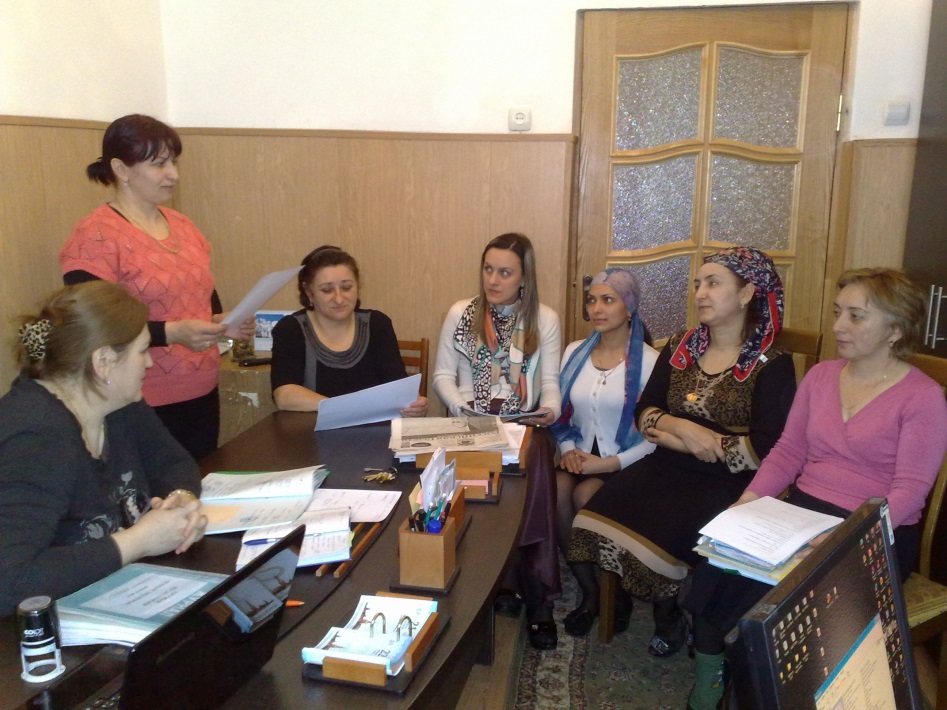 Семинар: «Воспитание бережного и осознанного отношения к природе – задача семьи и детского сада»Изготовление буклетов об экологических опасностях 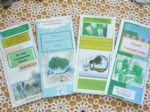 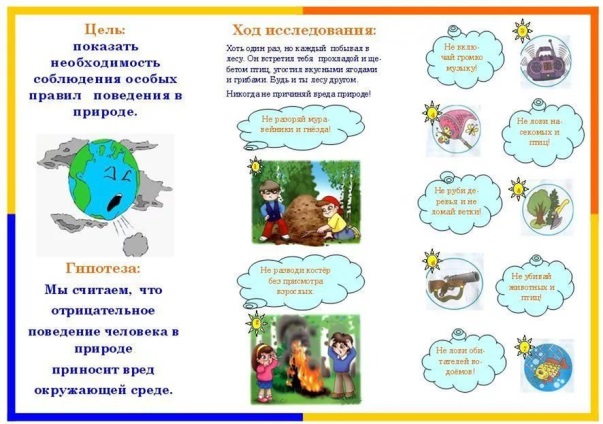 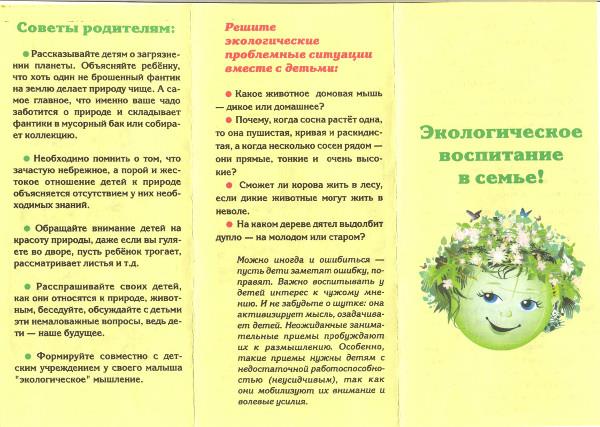 Оформление выставки методической литературы и пособий  и дидактических игр по экологическому воспитанию дошкольников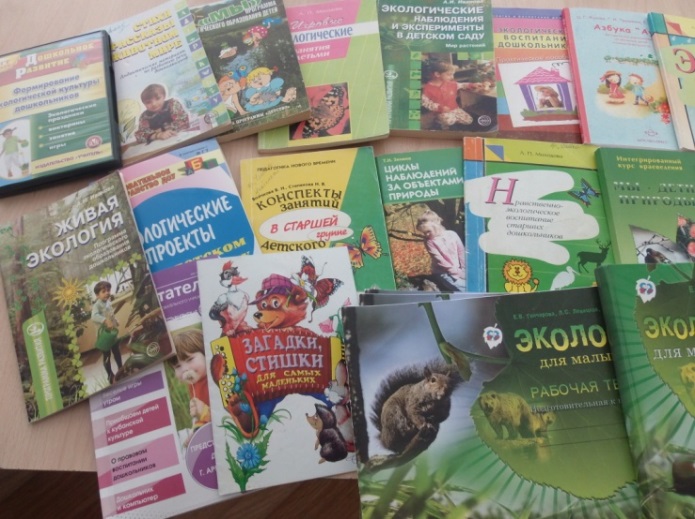 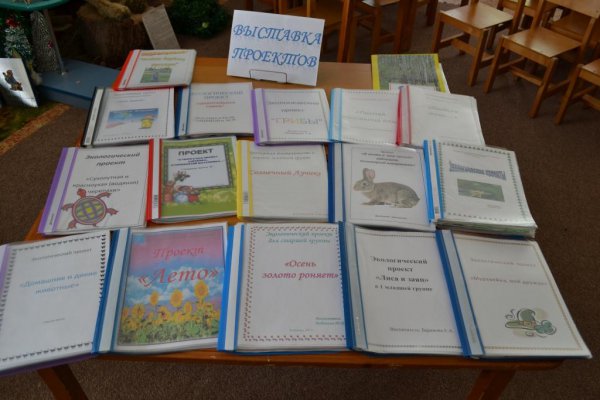 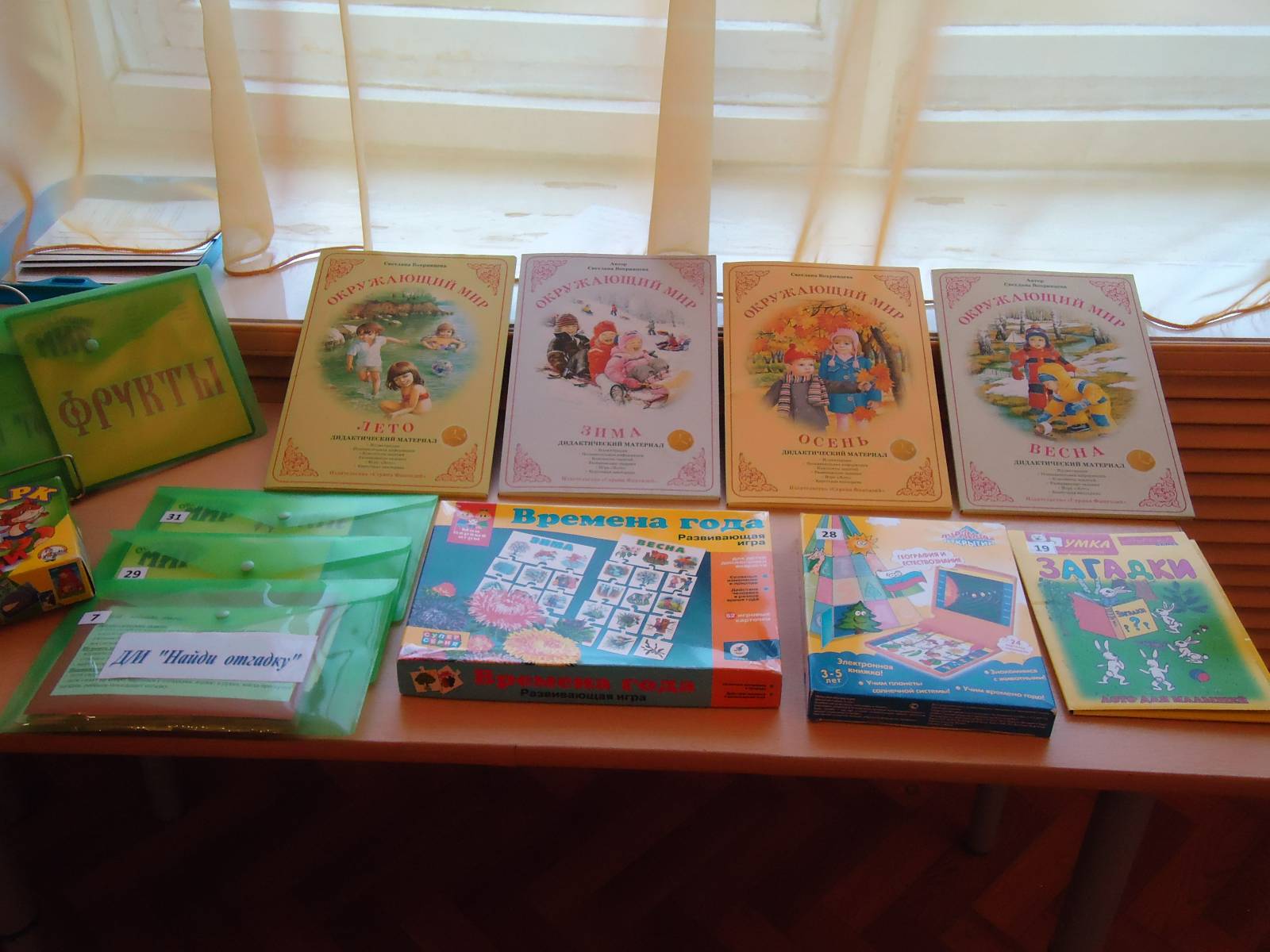 Папки –передвижки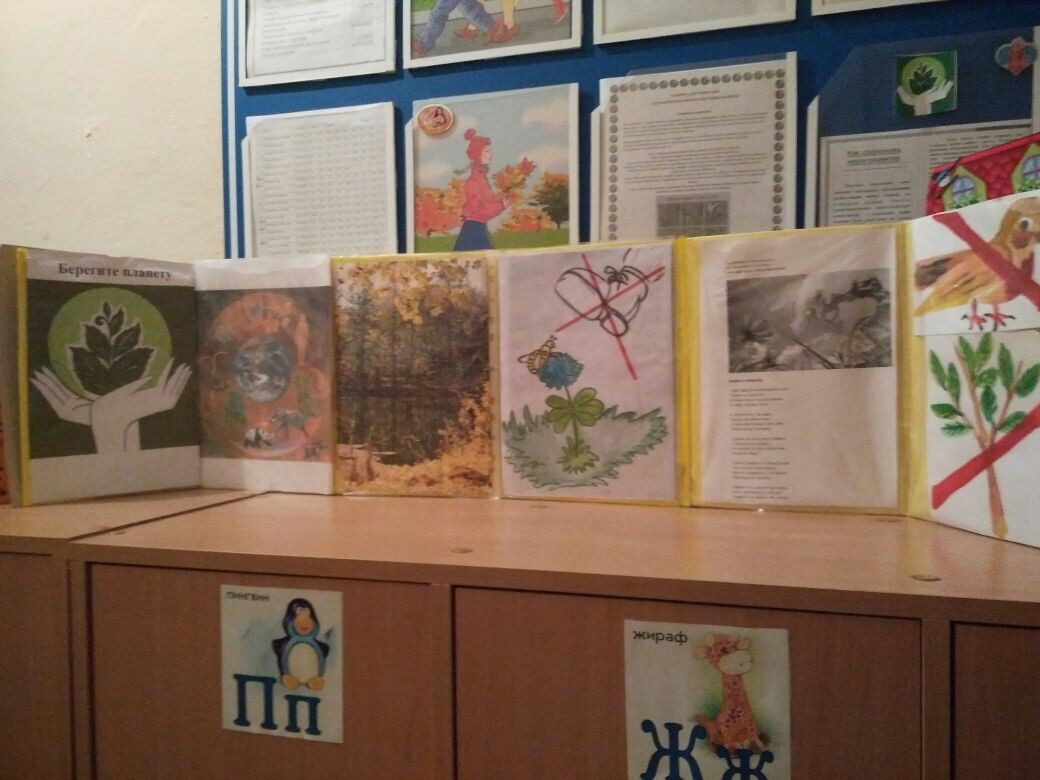 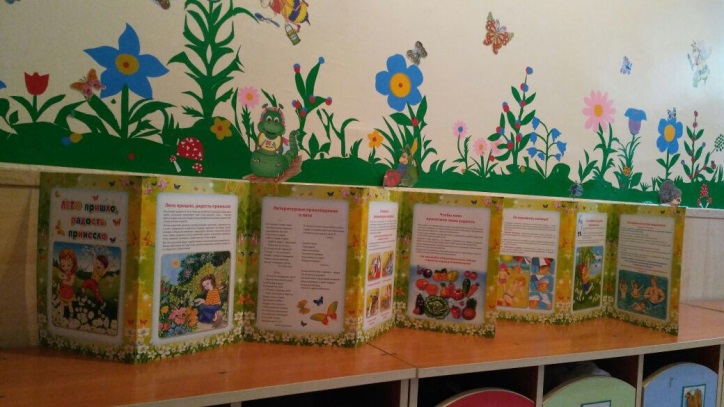 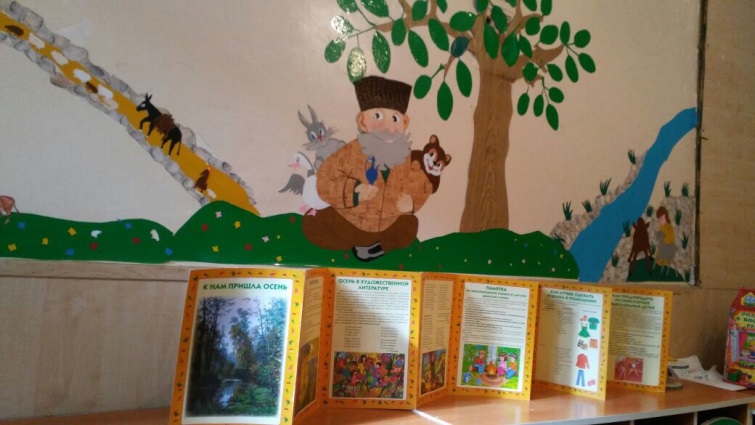 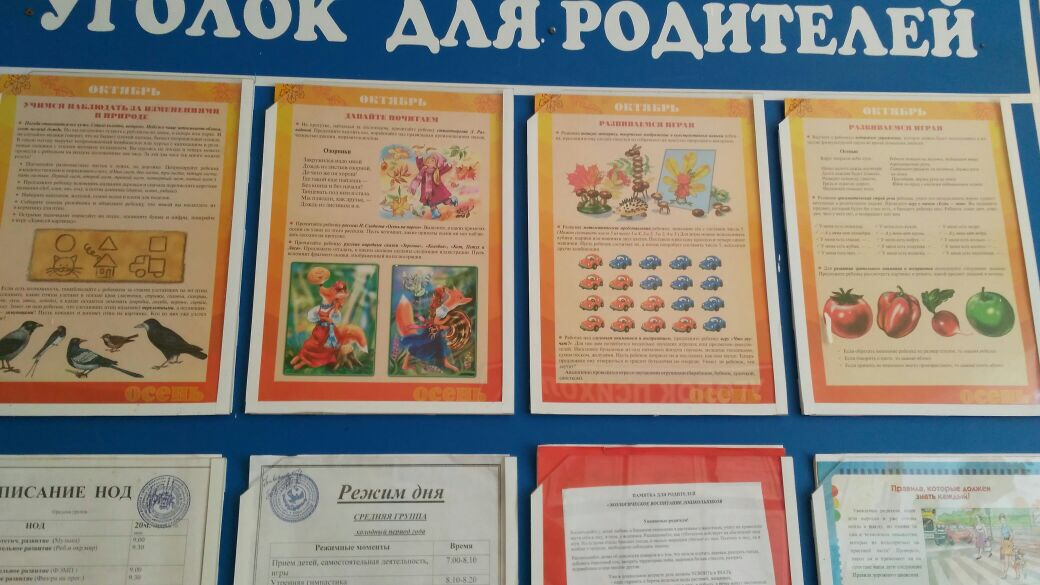 Сюжетно-ролевые, театрализованные игры  по экологическому воспитаниюСюжетно-ролевая игра «Ветеринарная больница»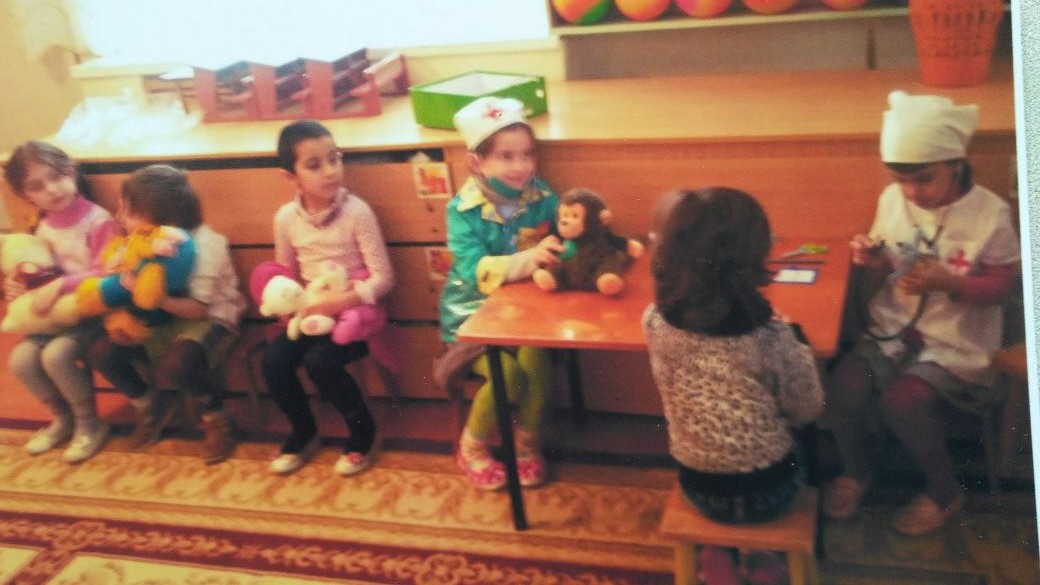 Театральное представление детей  по сказке «Теремок»Дети кружка по театрализованной деятельности подготовили театральное представление для малышей по сказке «Теремок».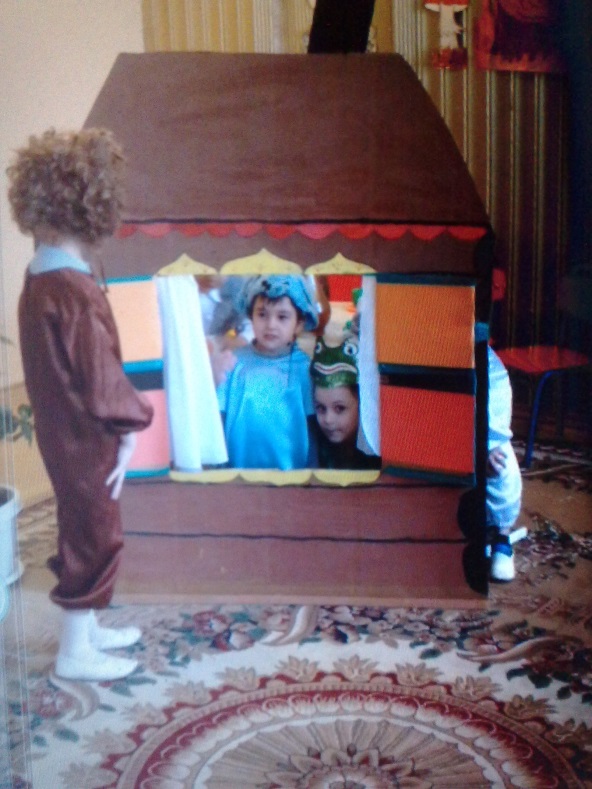 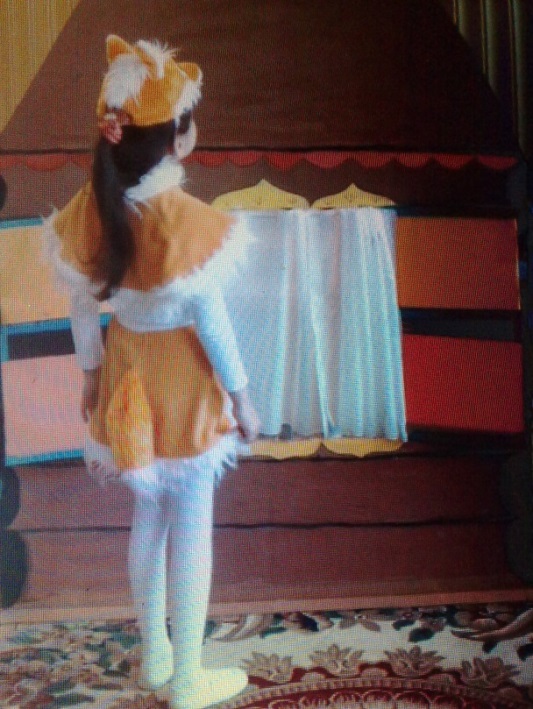 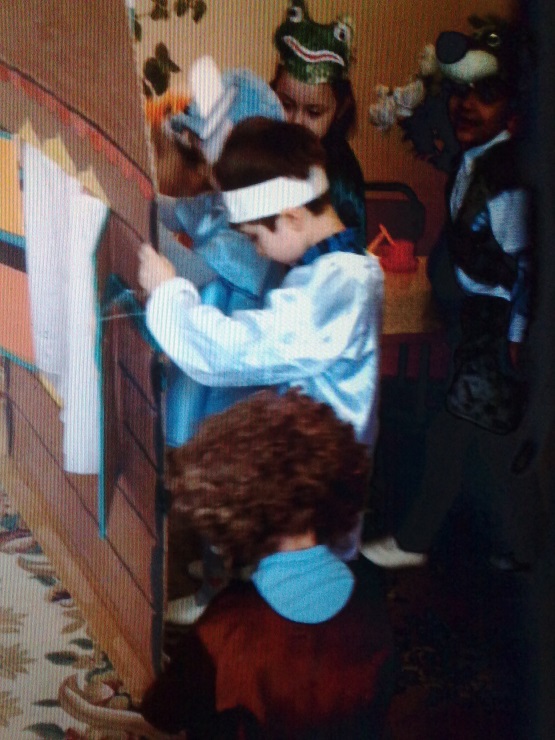 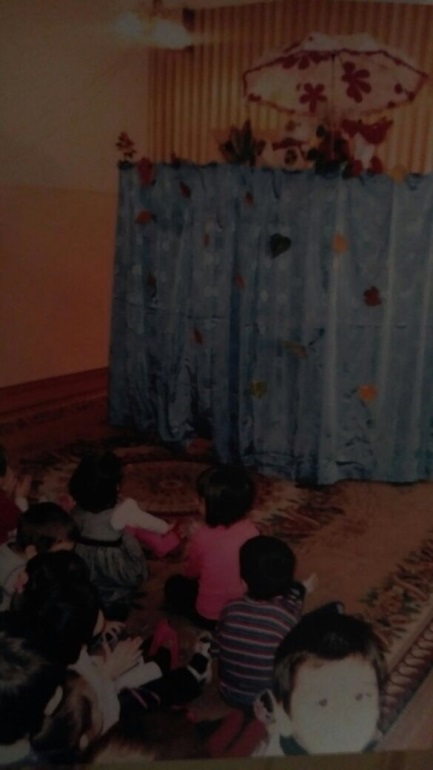 Дежурства в уголке природы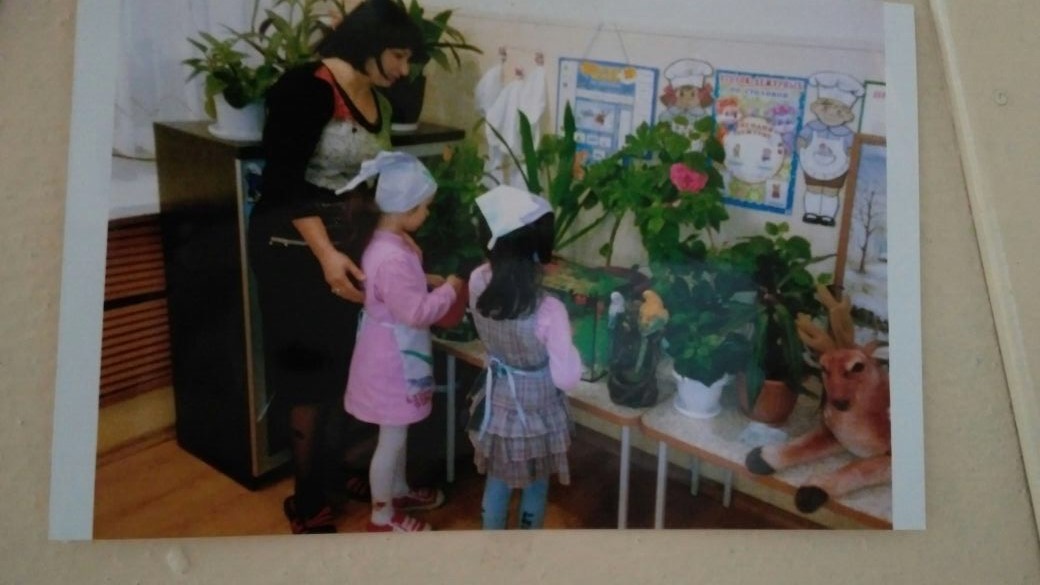 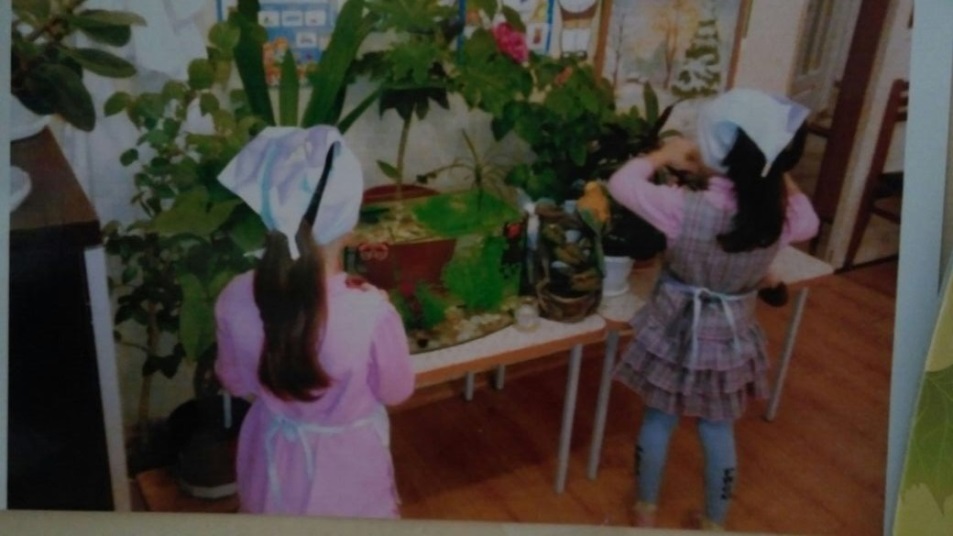 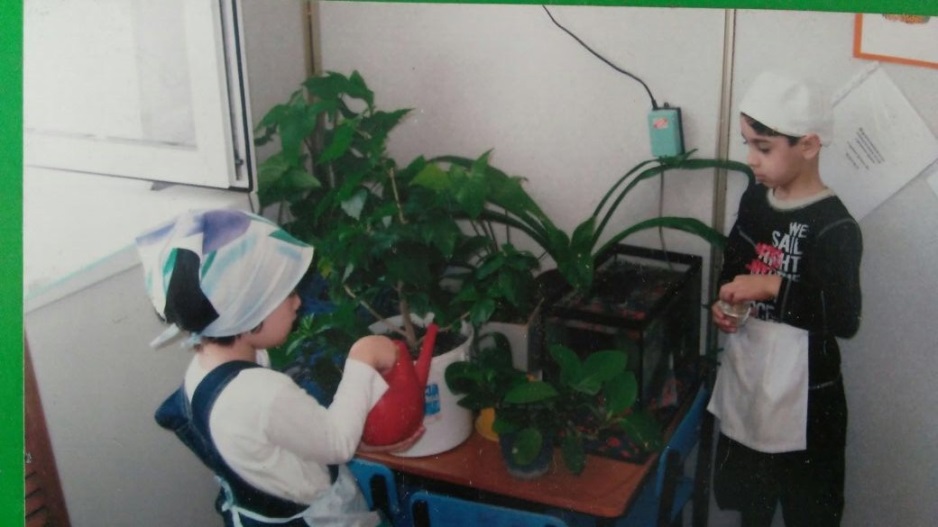 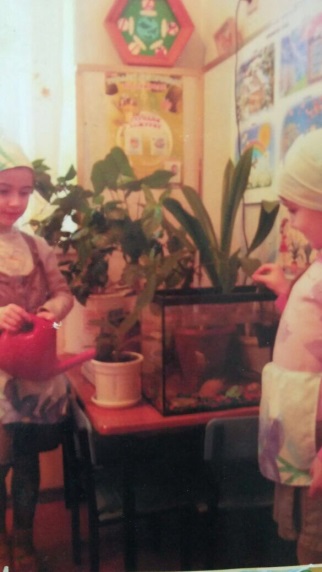 Экскурсии в парк:Наблюдение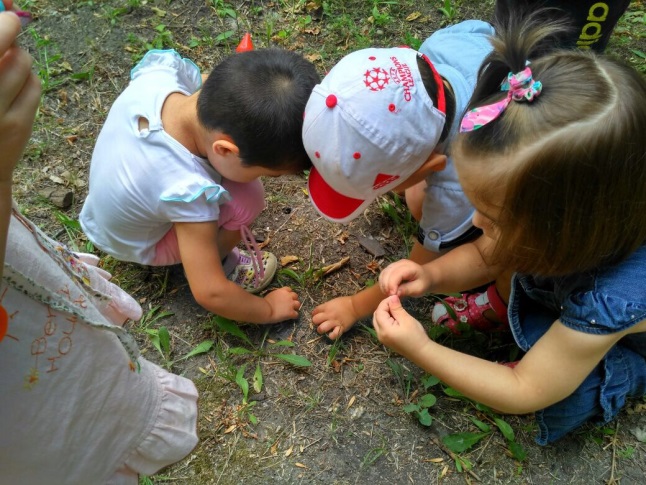 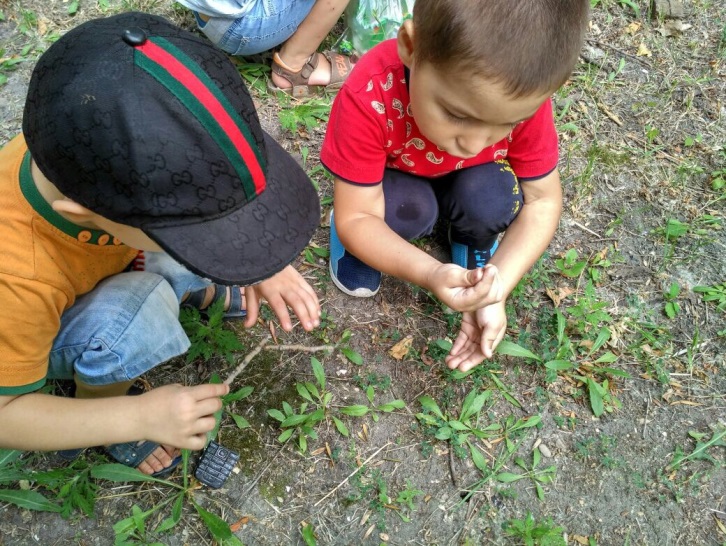 Труд в природе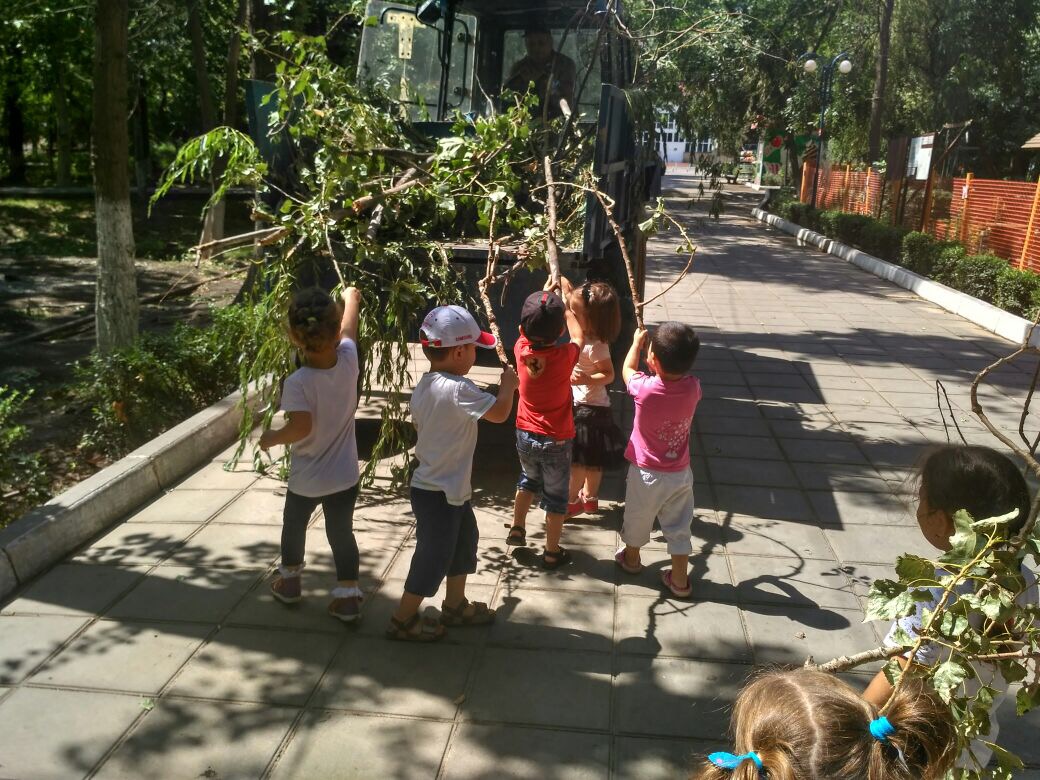 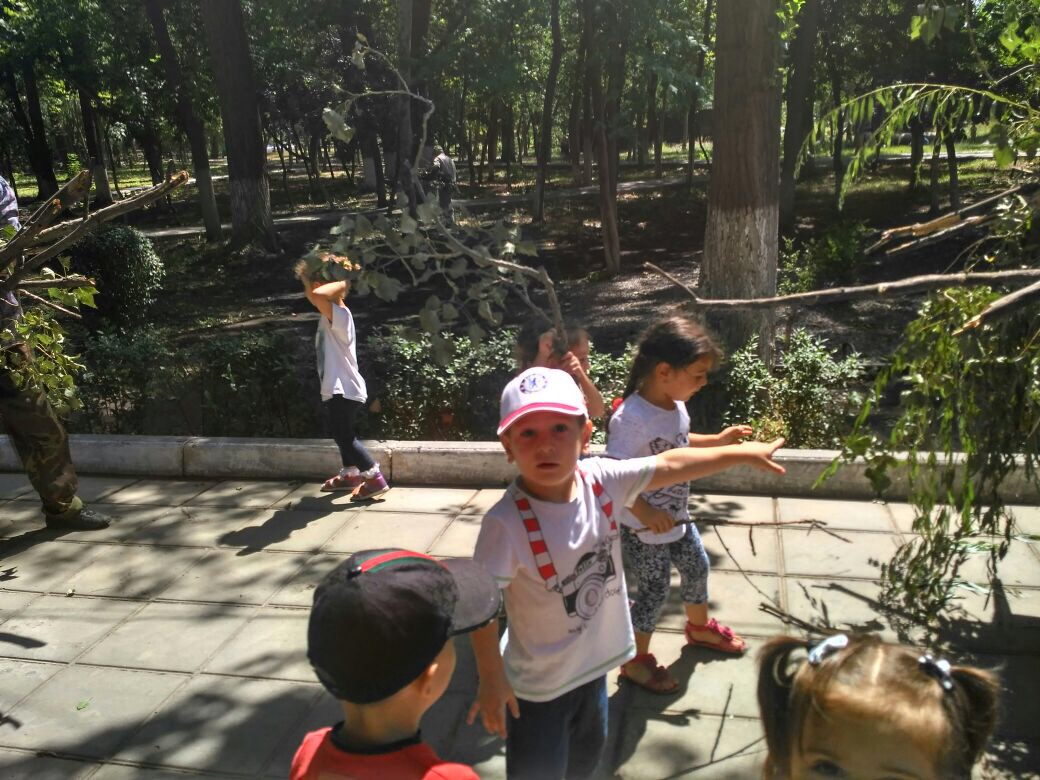 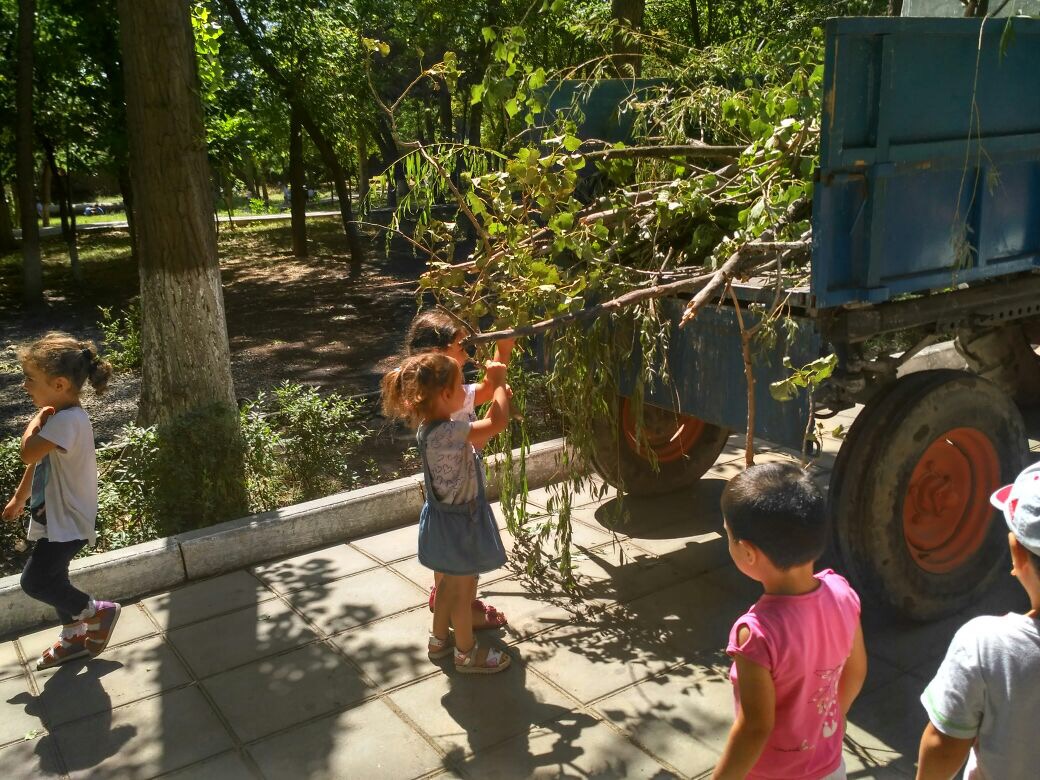 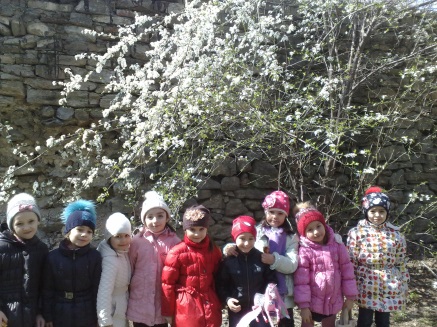 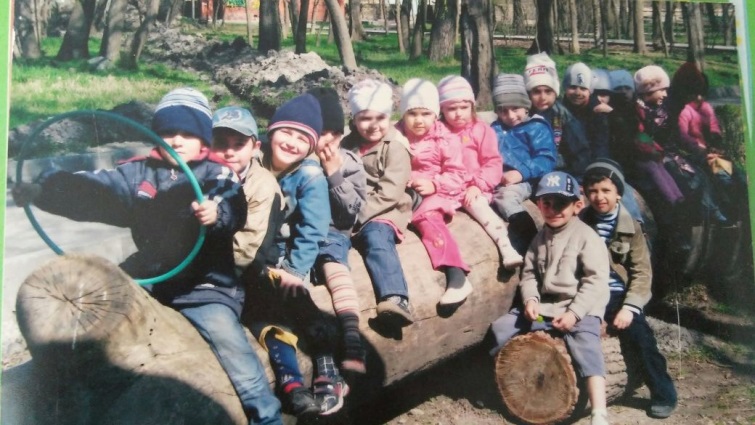 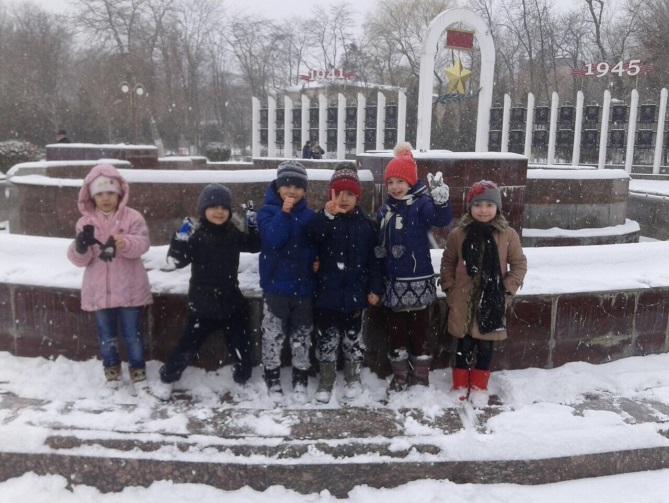 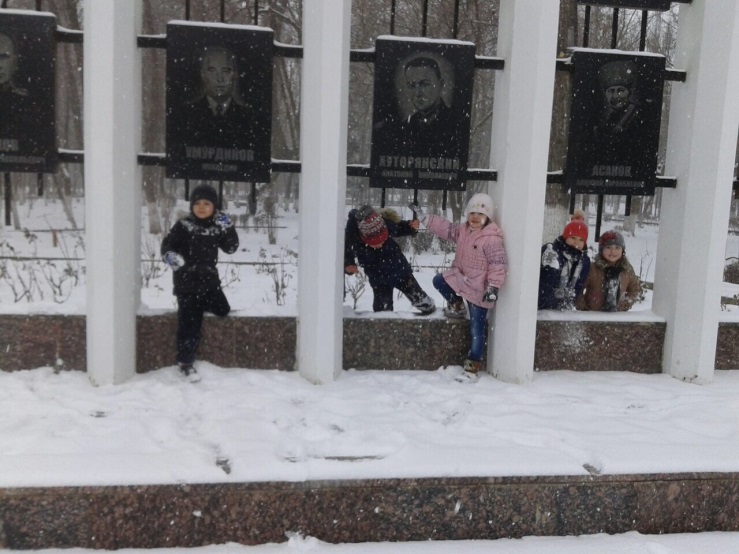 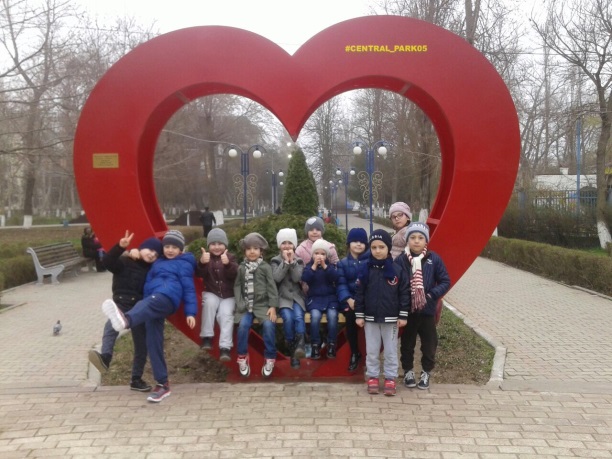 Стенд «Берегите природу»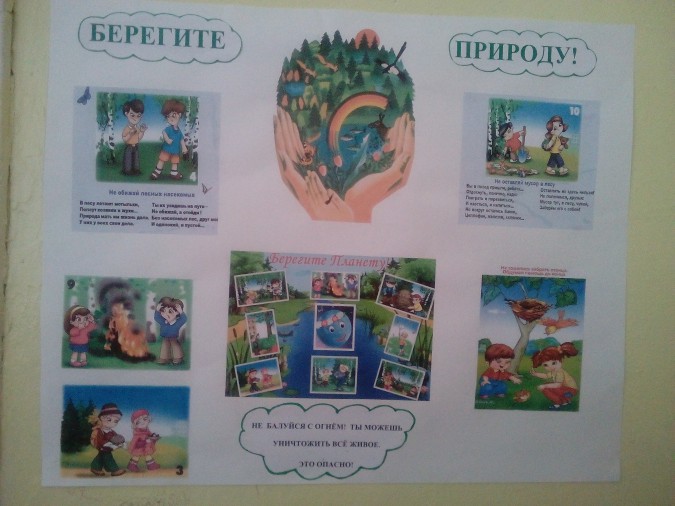 Уголки природы и экспериментирования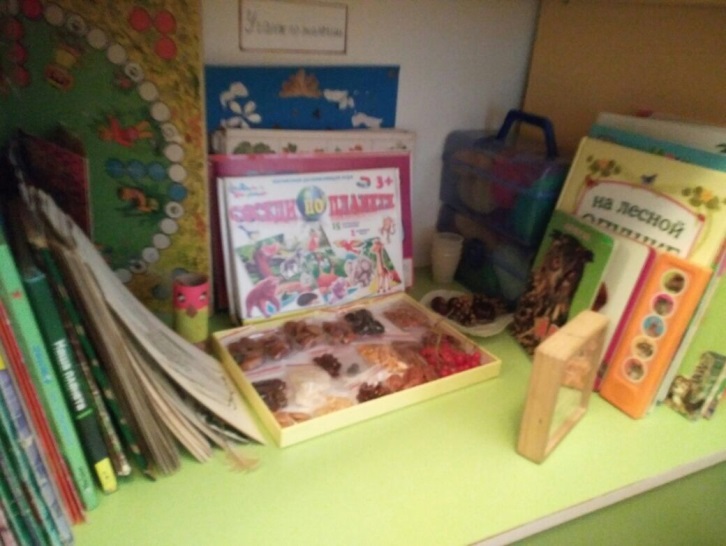 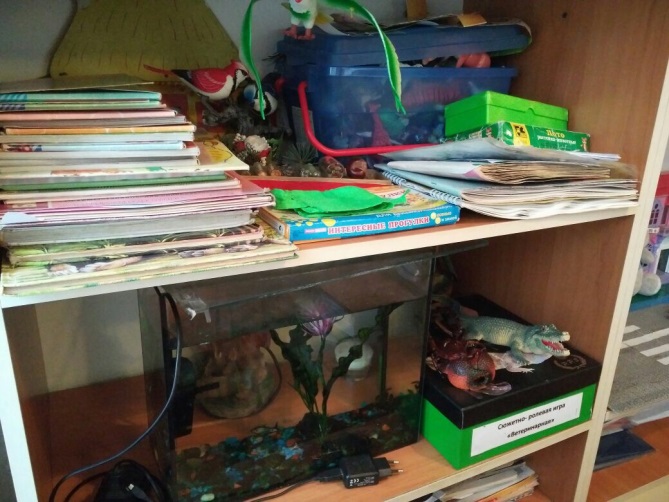 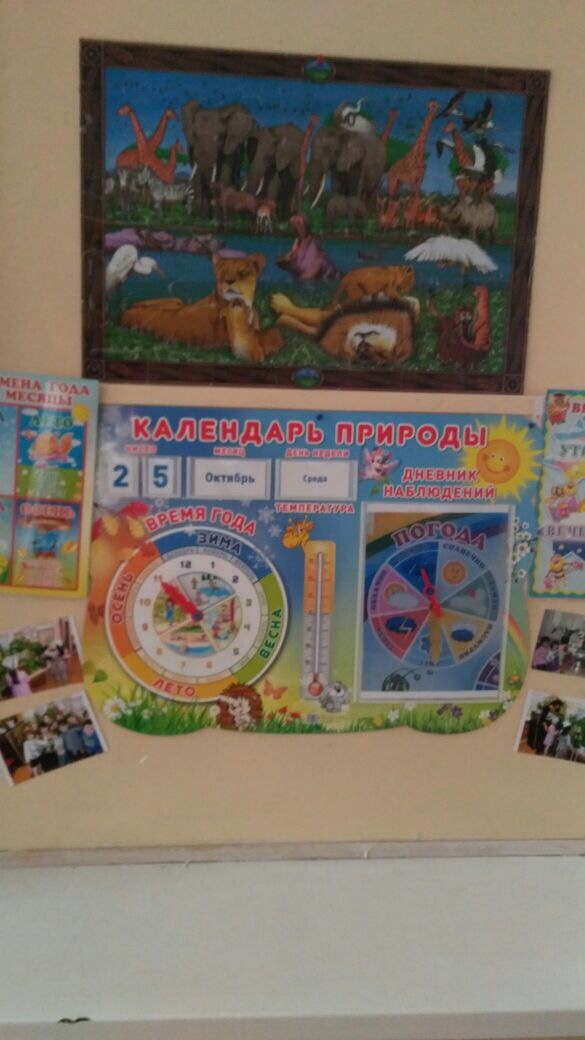 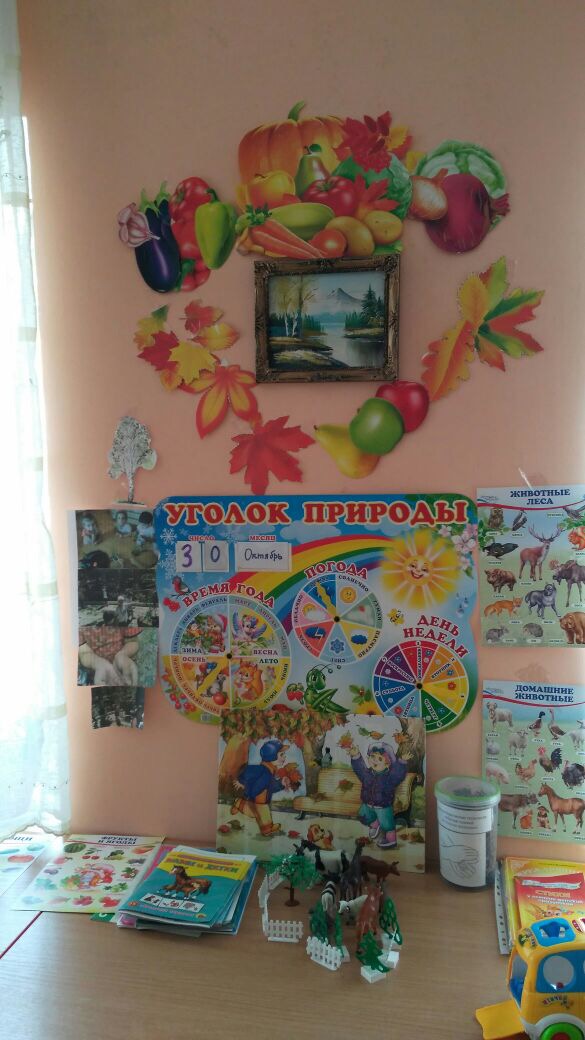 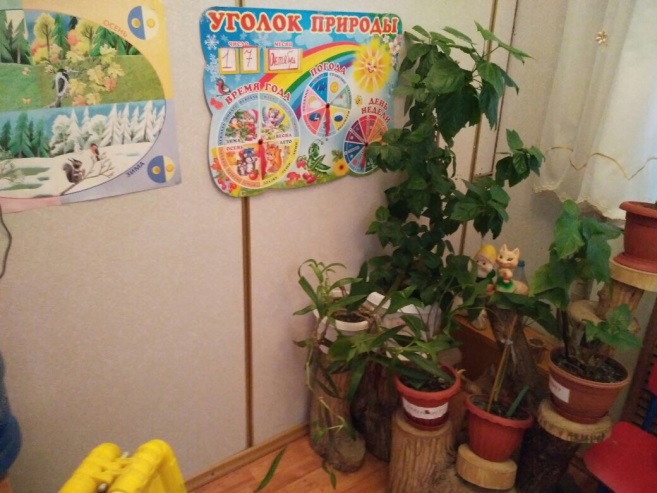 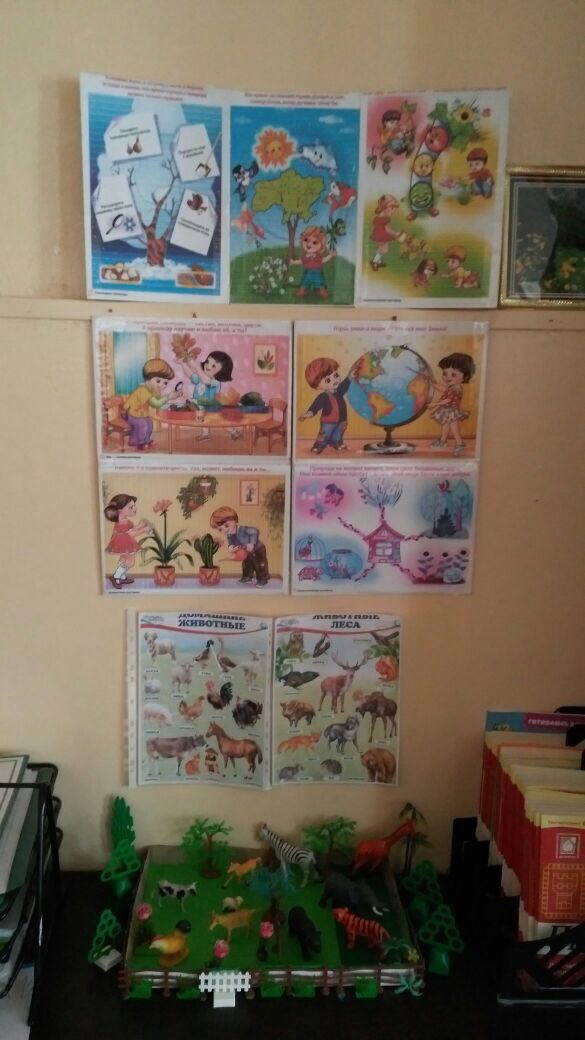 Экологический праздникиДень землиЦель. Дать детям знания, что 22 апреля – большой праздник всей планеты, День Земли. Уточнить знания о планете Земля через художественное слово, пословицы, песни, игры. Прививать у детей любовь к природе, желание её сохранять, оберегать. Воспитывать чувство ответственности.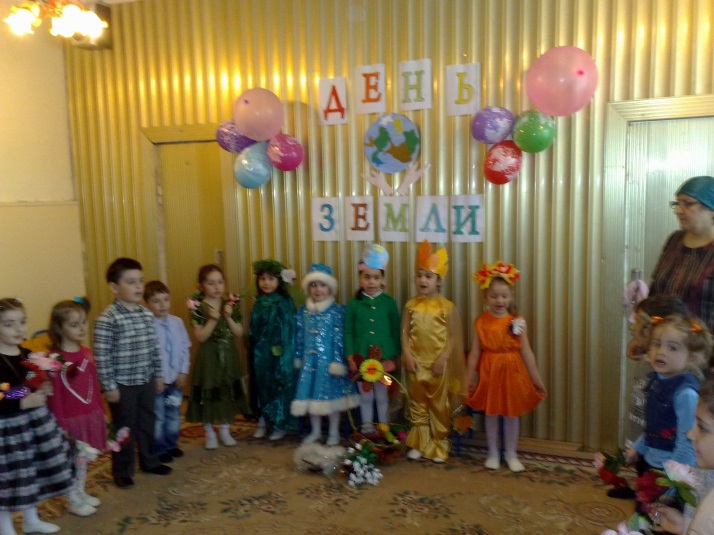 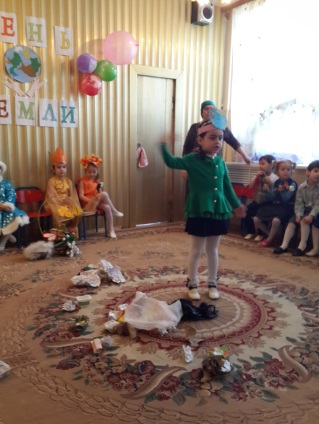 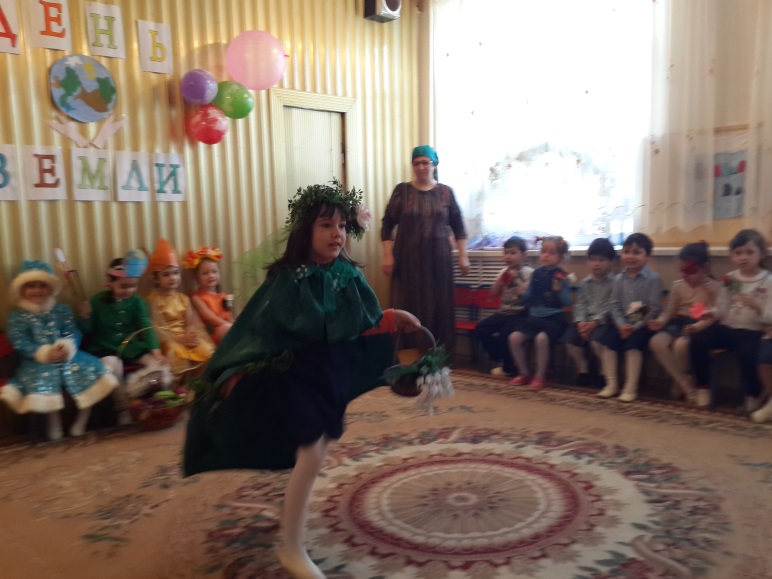 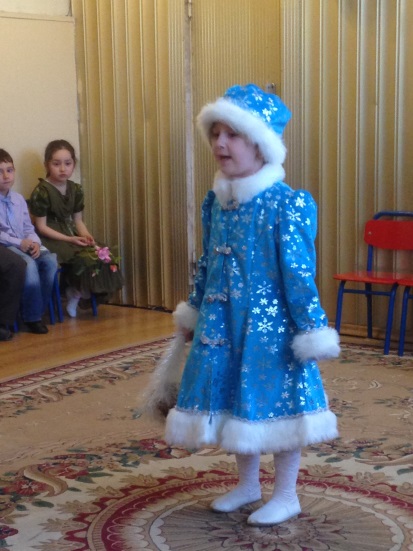 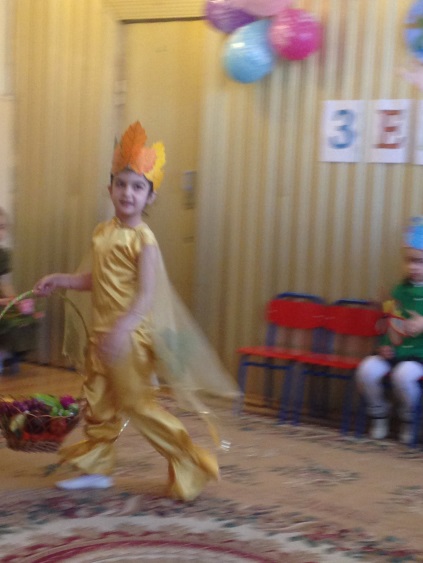 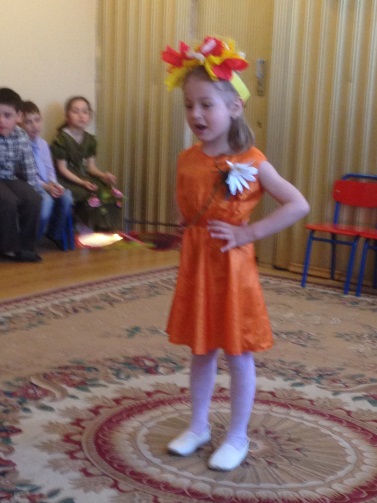 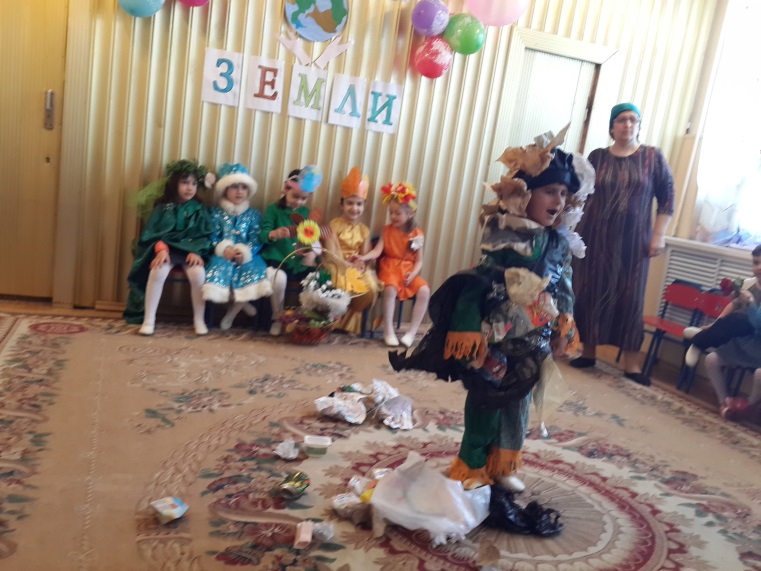 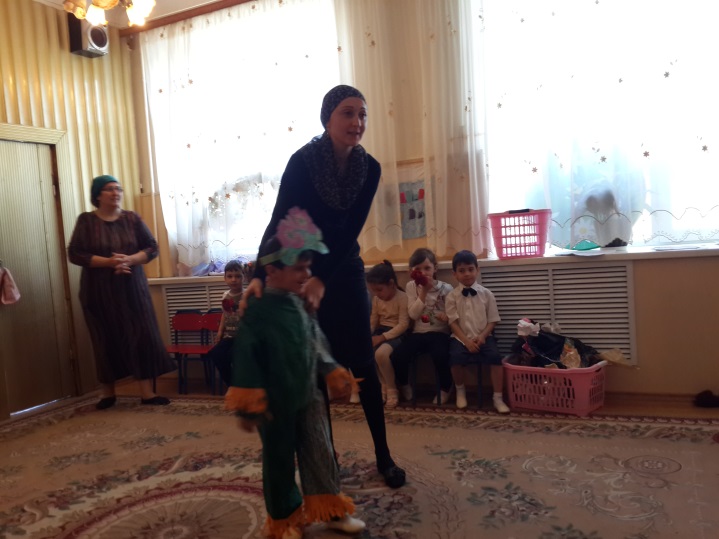 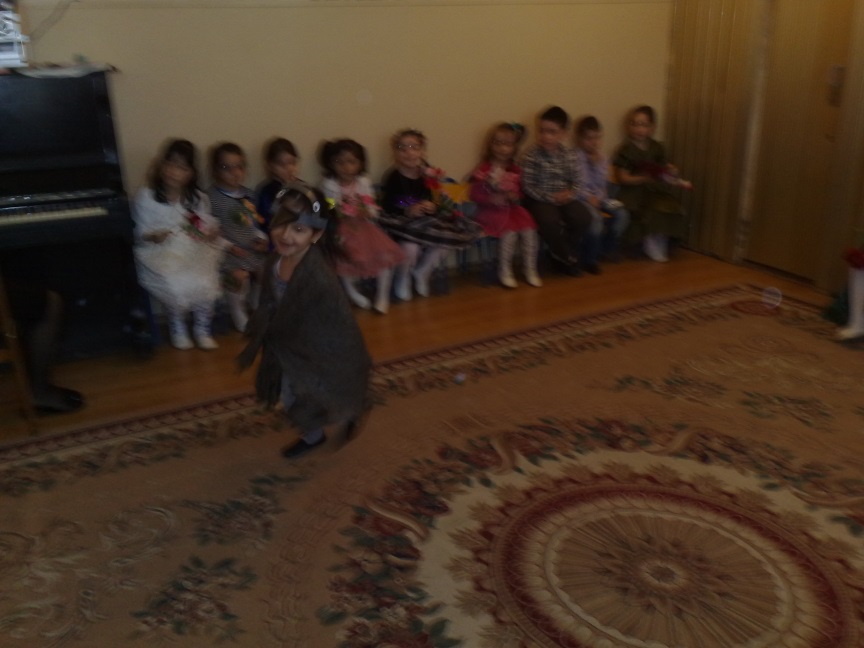 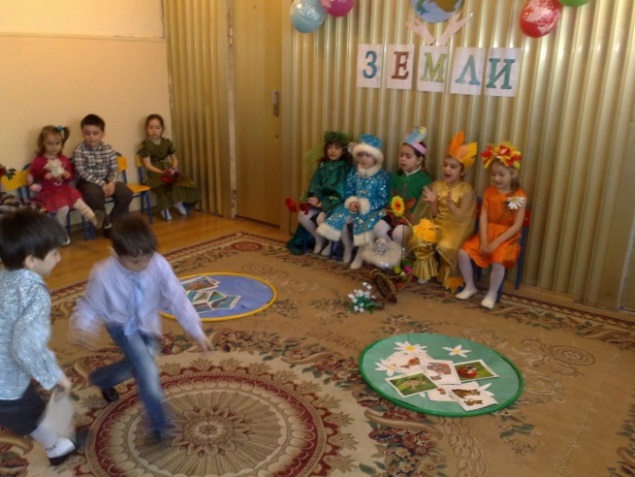 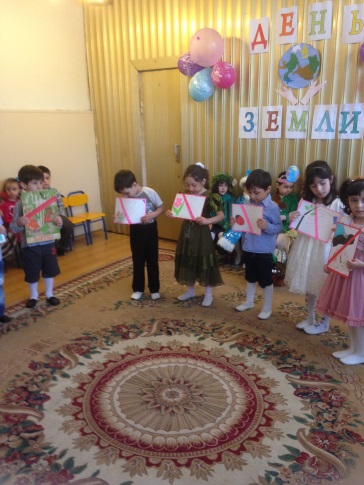 Праздник Осени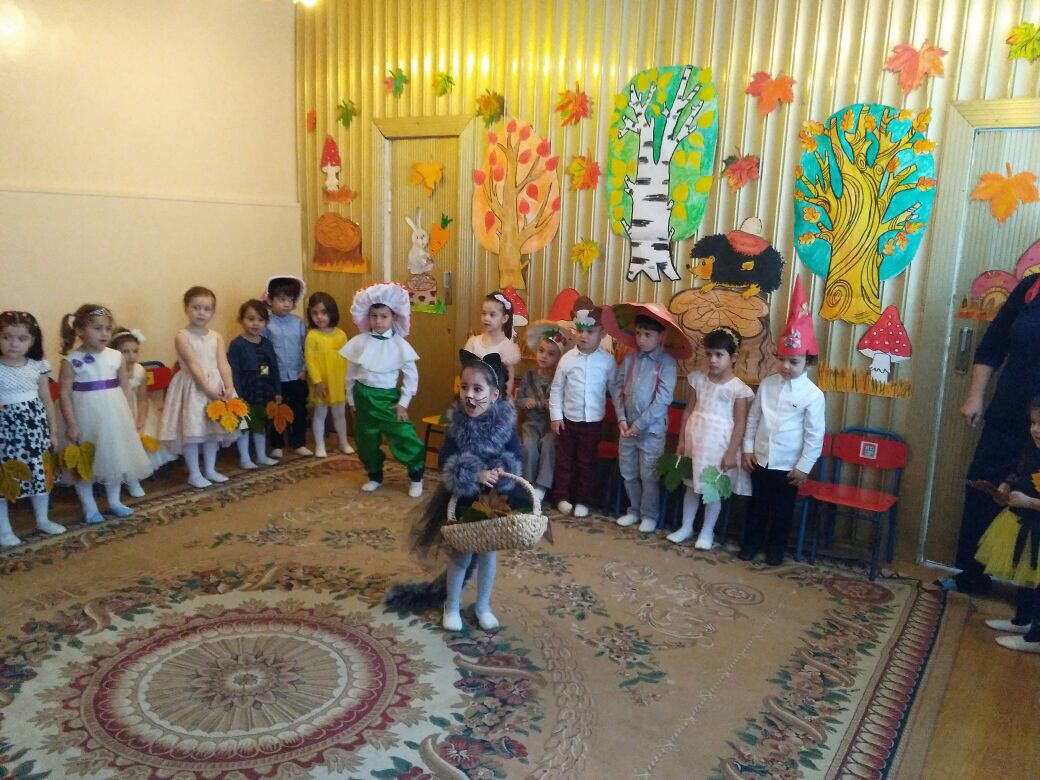 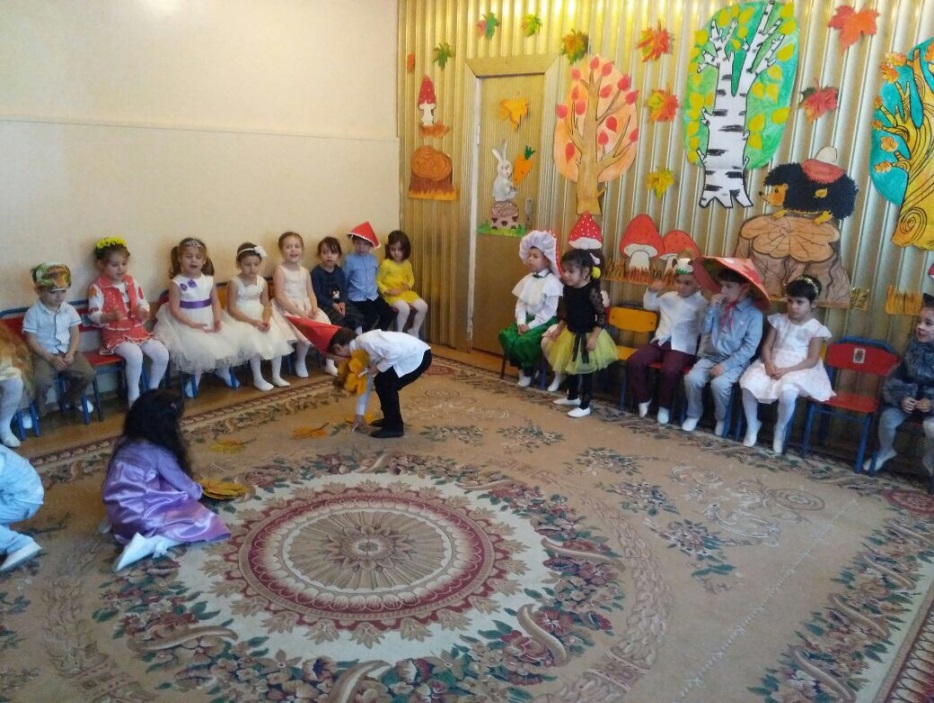 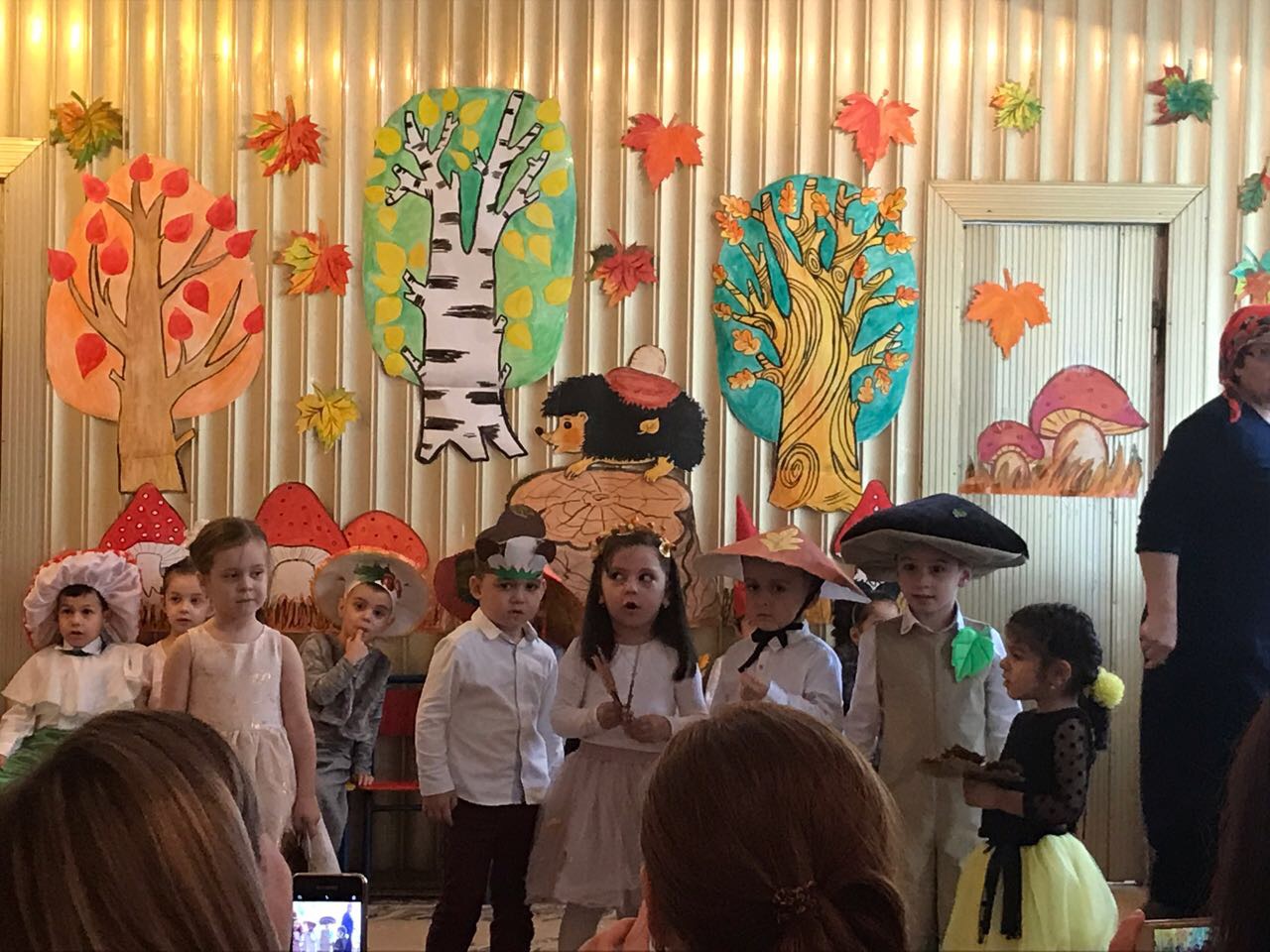 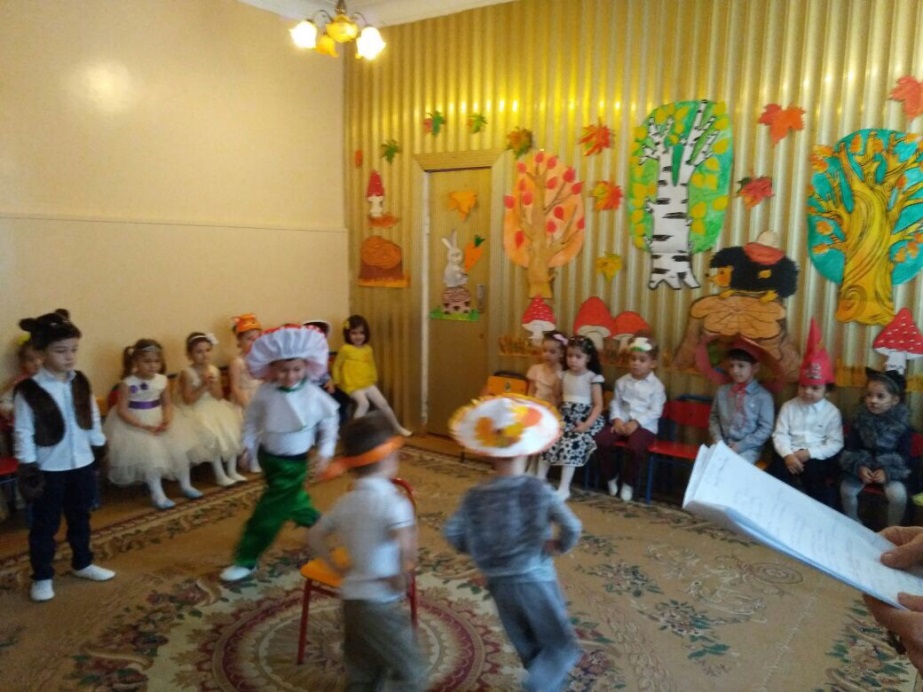   Акция «Берегите птиц зимой»Проведение  акции «Берегите птиц» – добрая и давняя традиция нашего дошкольного образовательного учреждения. Ее цель – помочь зимующим птицам, а также закрепить знания детей о многообразии зимующих птиц и их значении для природы. Расширить знания детей об условиях жизни птиц зимой. В рамках данной акции прошли  разноплановые мероприятия, в которых принимали  участие все участники образовательного процесса: дети, родители воспитанников, педагоги детского сада. Данная акция  объединяет детей, родителей, педагогов в желании оказать помощь маленьким пернатым собратьям в зимнее время года, и привлечь внимание всех вокруг к бережному и доброму отношению людей к природе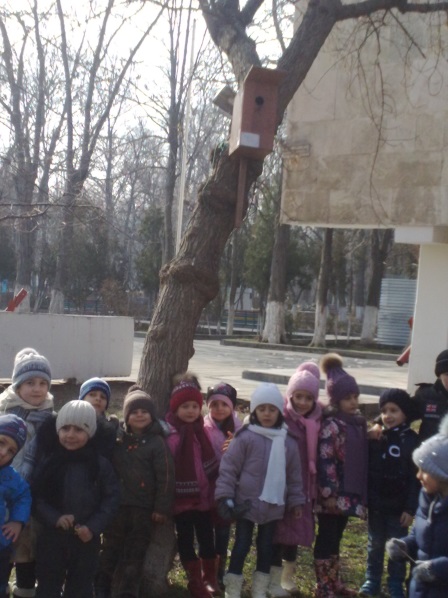 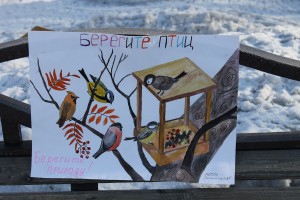 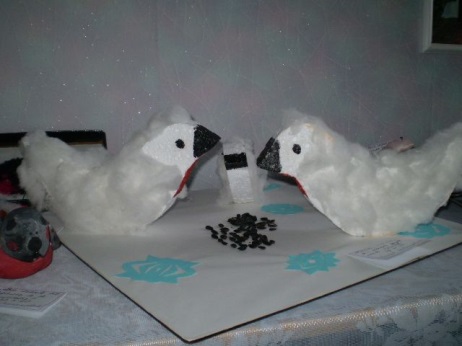 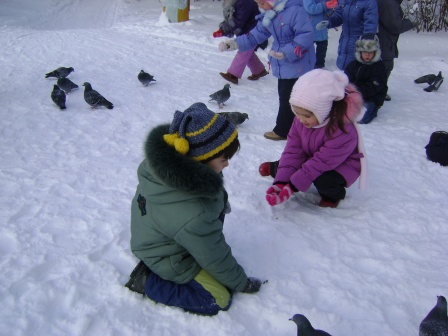 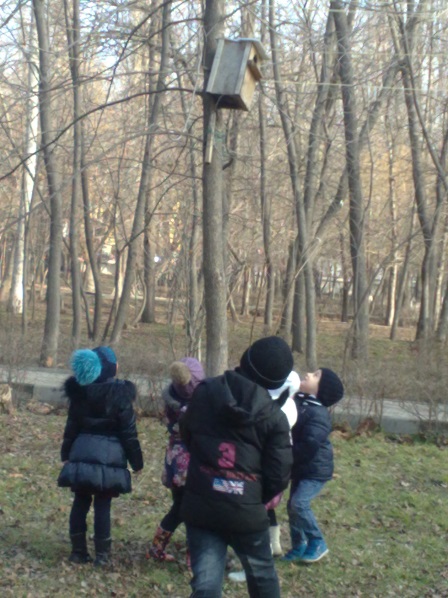 «День птиц» Цель: Воспитывать любовь и бережное отношение к птицам.В рамках это дня в ДОУ прошли различные мероприятия: в группах организованы выставки, проводились беседы, отгадывали загадки, слушали стихи и рассказы о птицах, играли в подвижные сюжетные игры.  Ребята делали поделки, рисовали  рисунки,  на прогулке пополнили кормушки  для наших пернатых друзей,кормили голубей.   Воспитатели  рассказала ребятам много интересного об особенностях проживания птиц в наших лесах и о пользе, которую приносят лесу пернатые. С помощью родителей была оформлена выставка-раскладушка о птицах «Что узнали мы о птицах Верится, что именно в такие минуты в детях воспитывается чувство заботы  и любви к   природе, к братьям нашим меньшим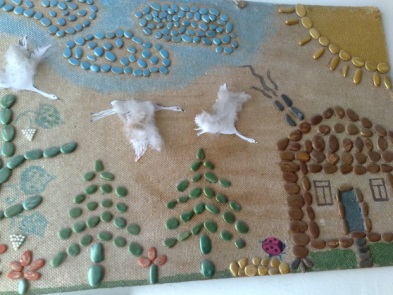 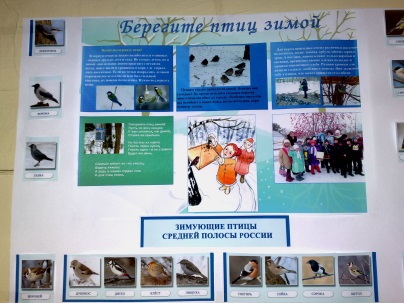 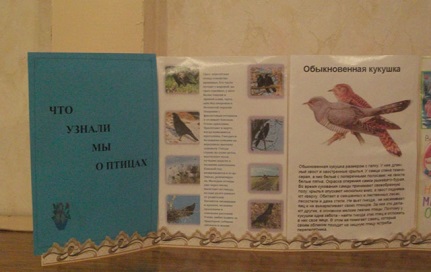 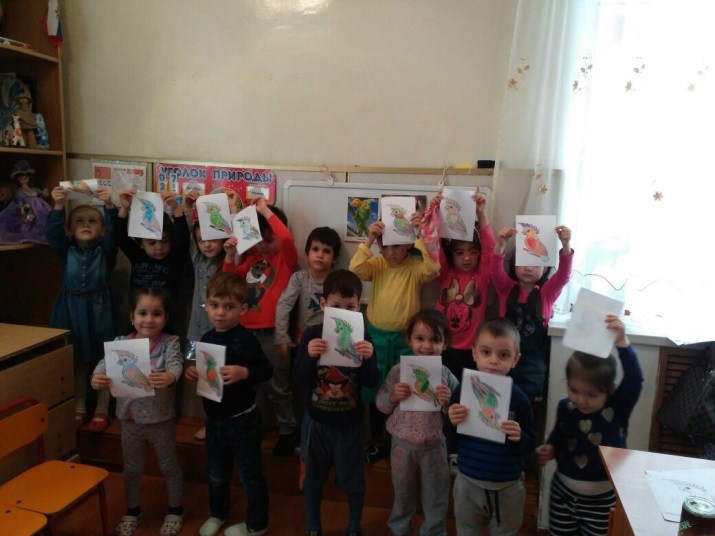 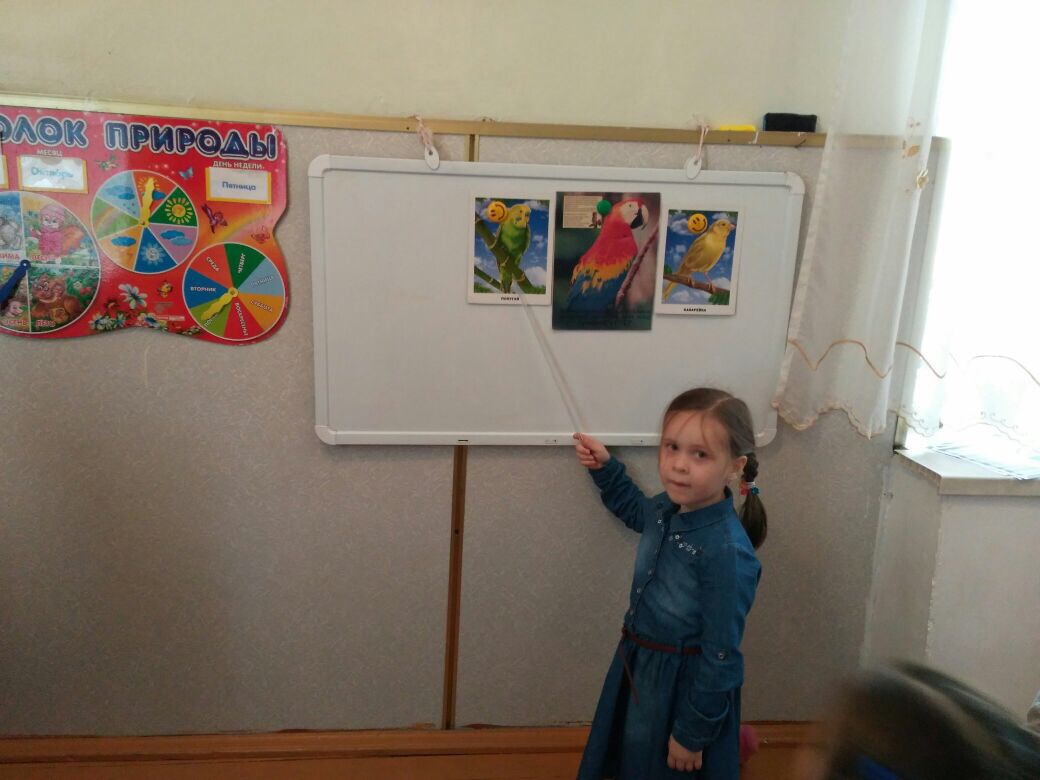 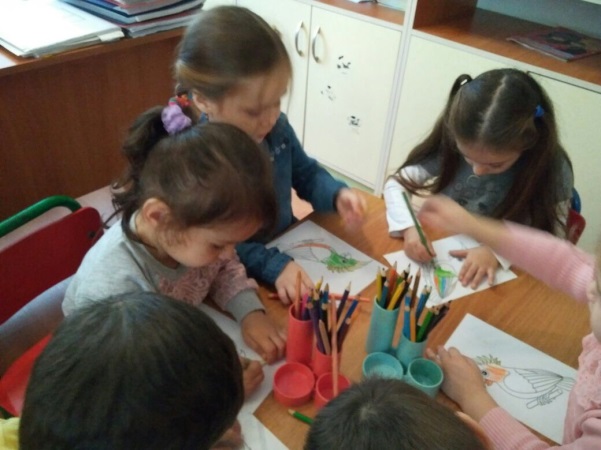 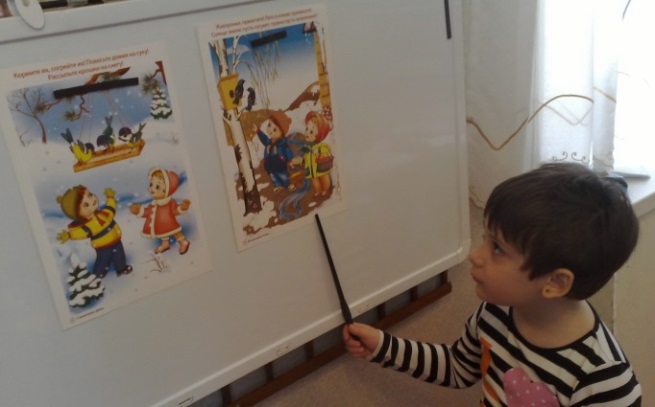 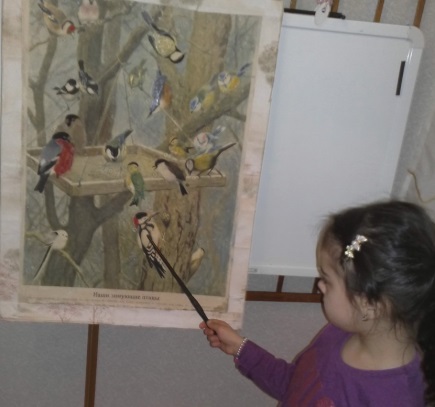 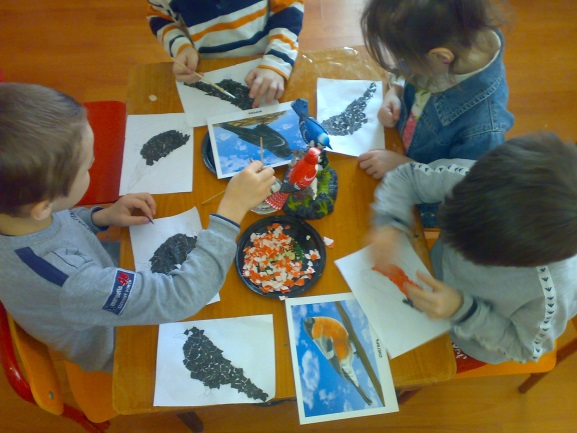 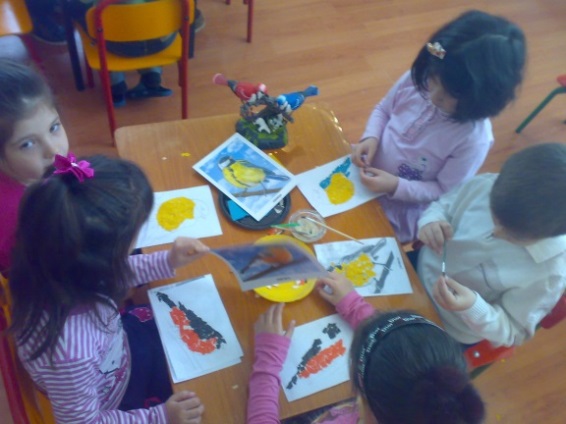 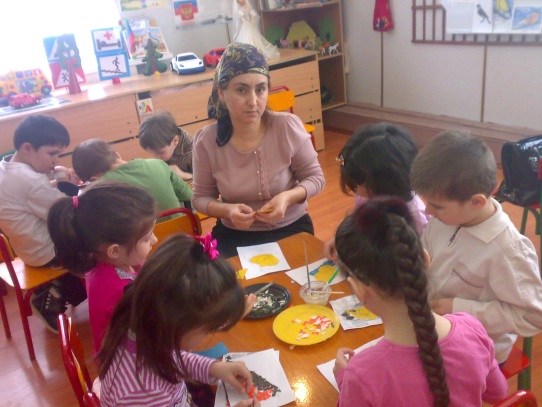 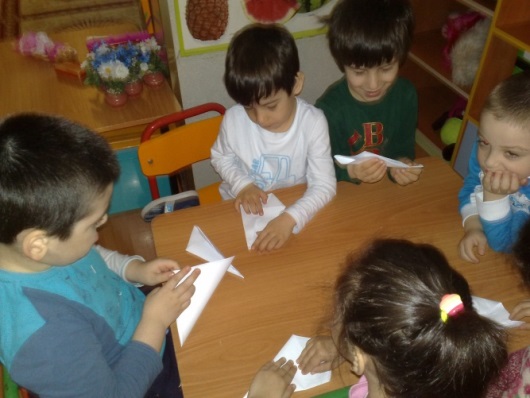 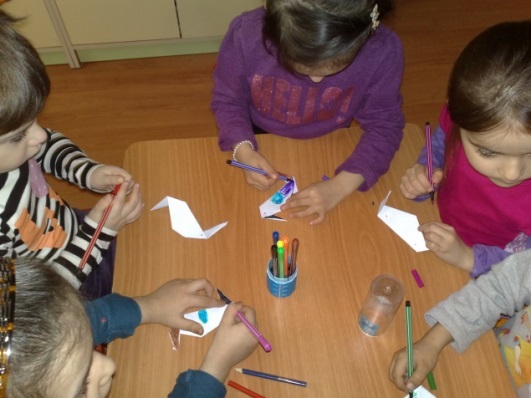 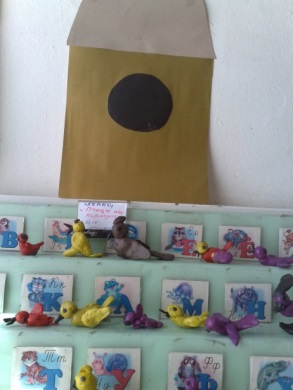 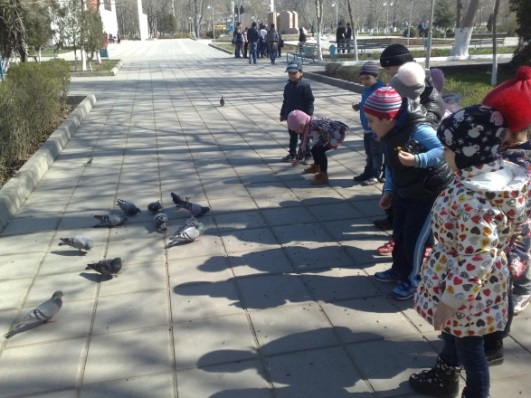 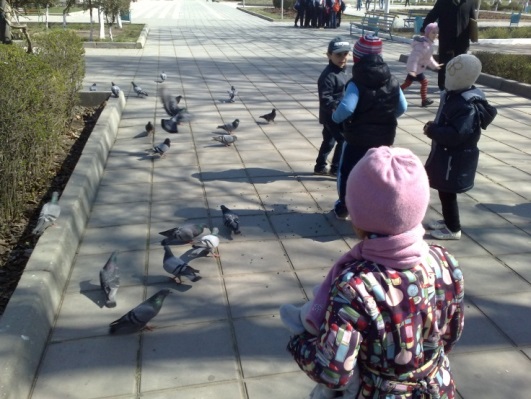 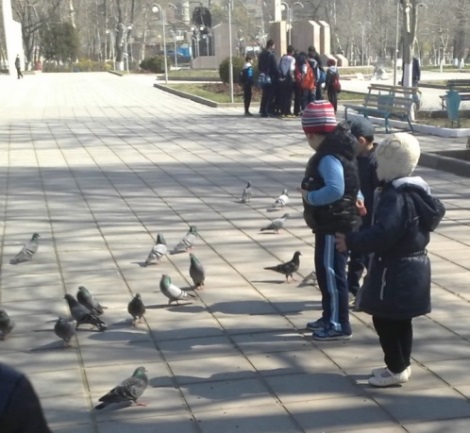 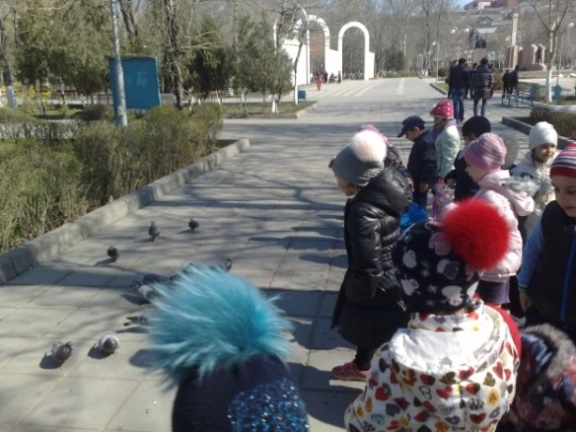 Выставки детского творчества«Весна-красна»  Прошла выставка рисунков "Весна-красна", дети и их родители приняли активное участие. В рисунках детей отразилось весеннее солнце, пробуждающаяся природа и охватывающая все живущее на земле  радость приближения летних дней.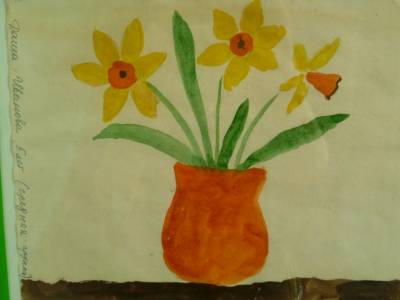 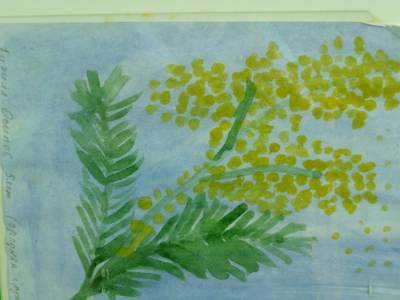 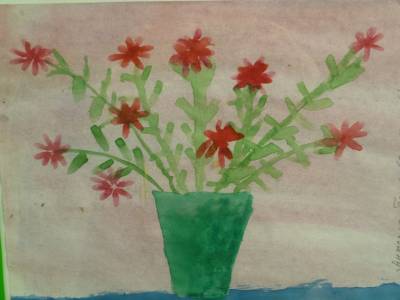 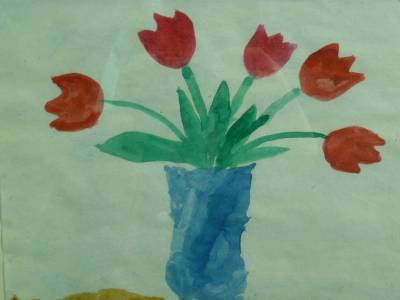 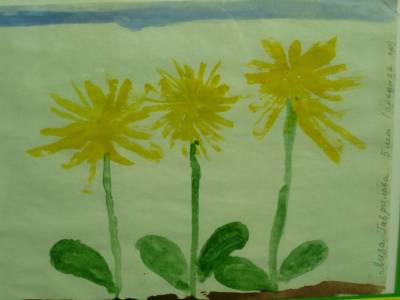 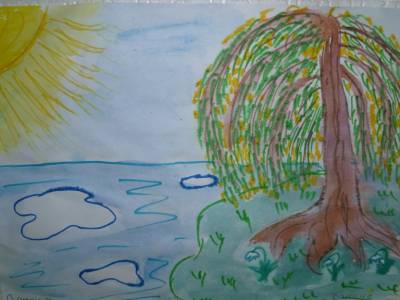 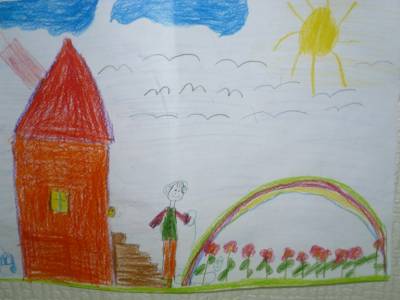 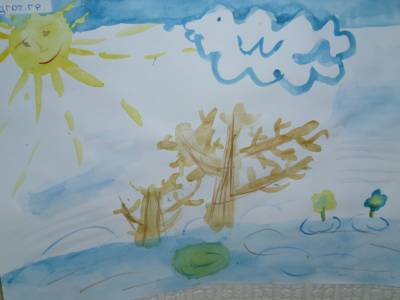 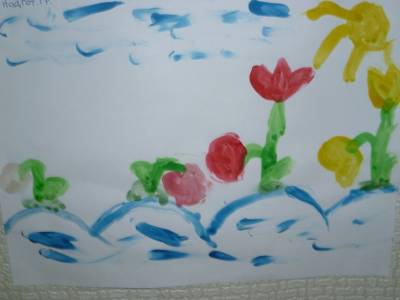 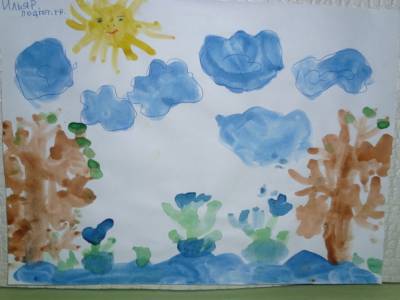 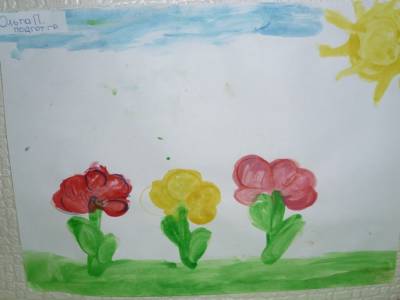 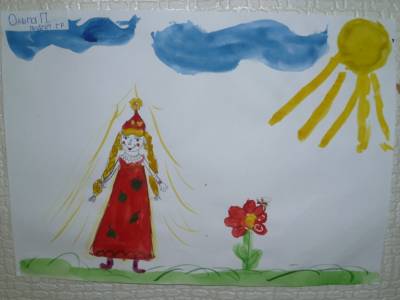 Выставка рисунков  «Осень в Дагестане»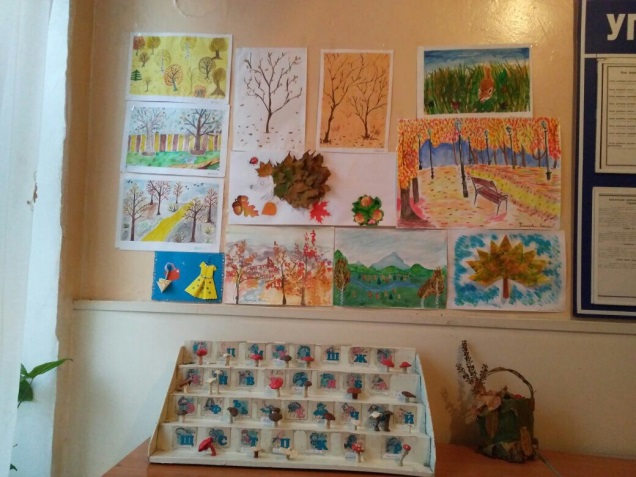 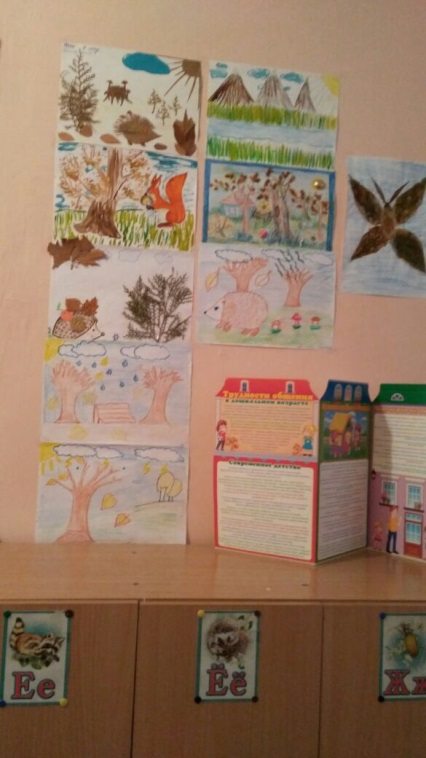 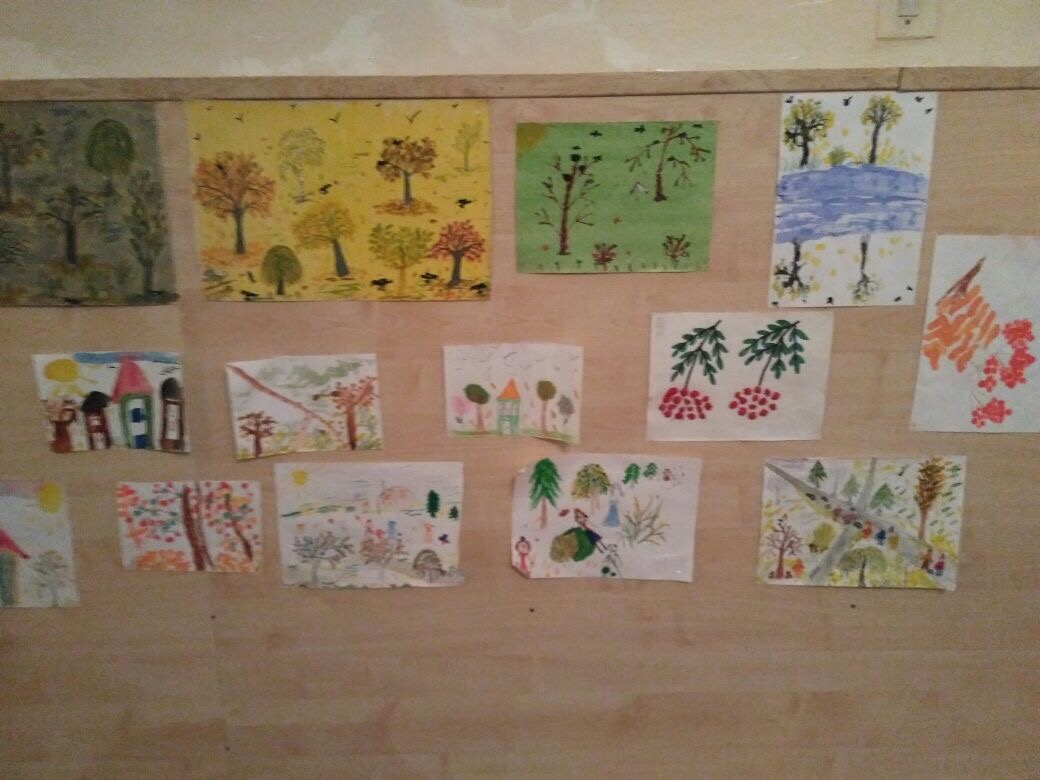 Выставка подделок из природного материала «Природа вокруг нас» в октябре   прошла выставка поделок из природного материала, которая показала интерес и желание детей общаться с удивительным миром природы и познавать ее красоту, тайны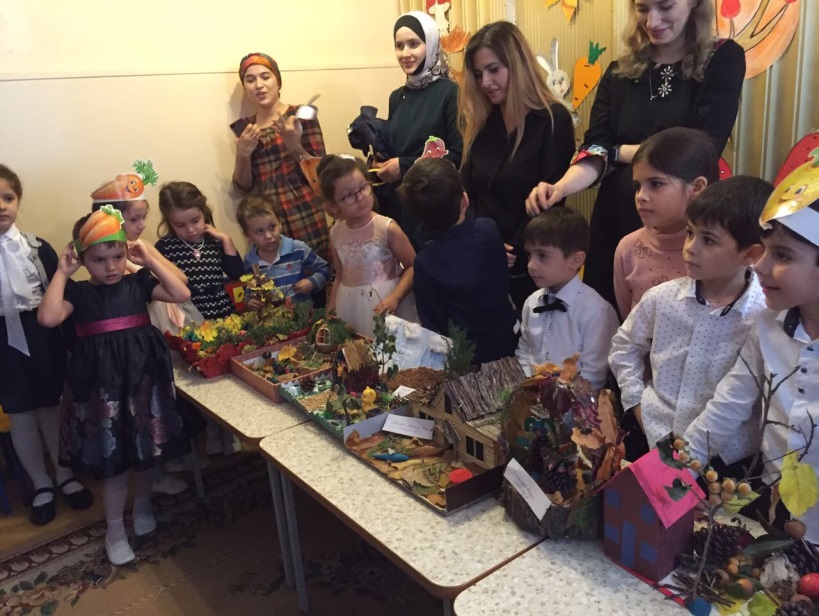 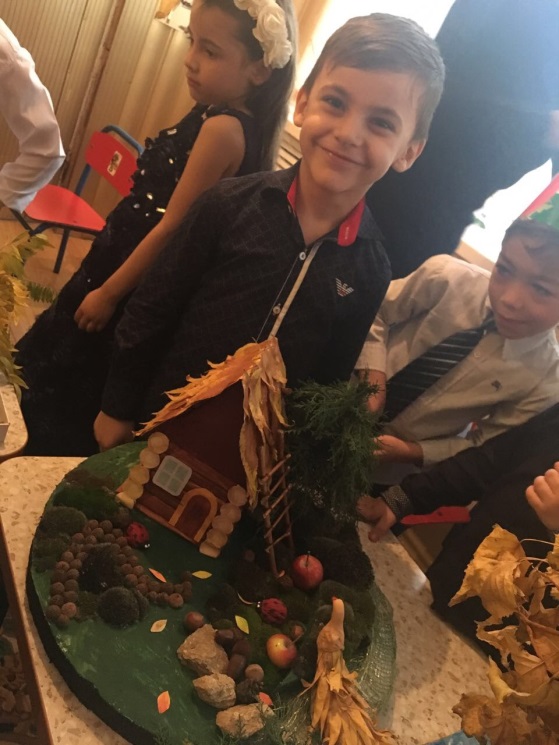 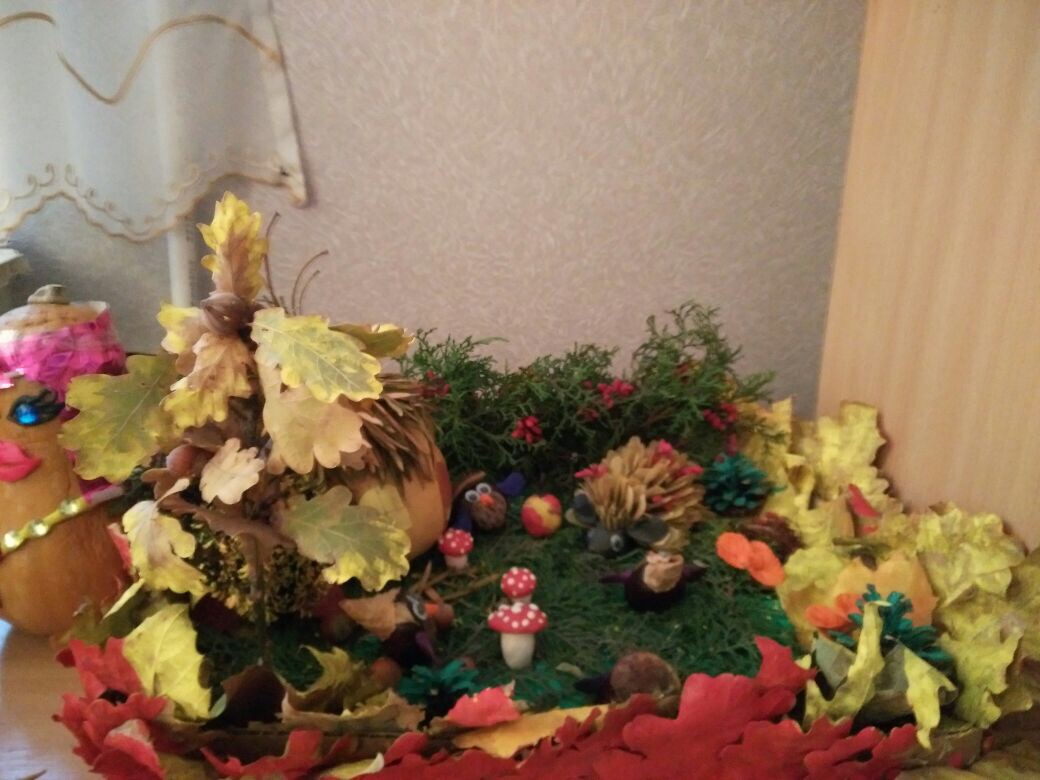 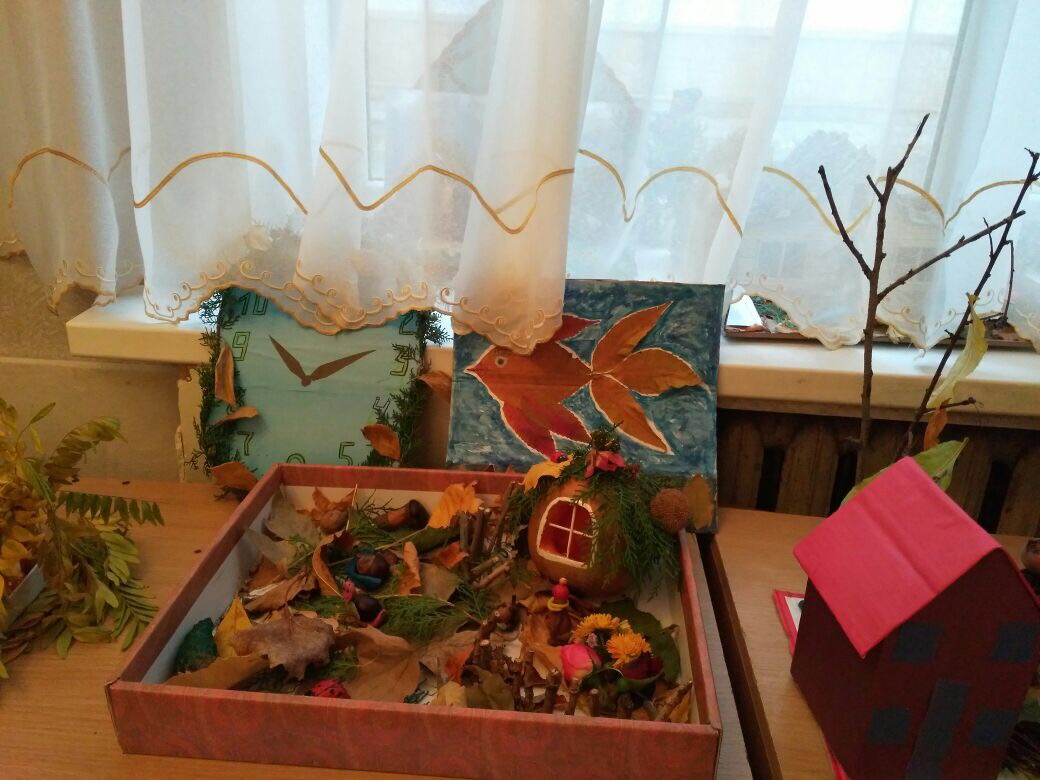 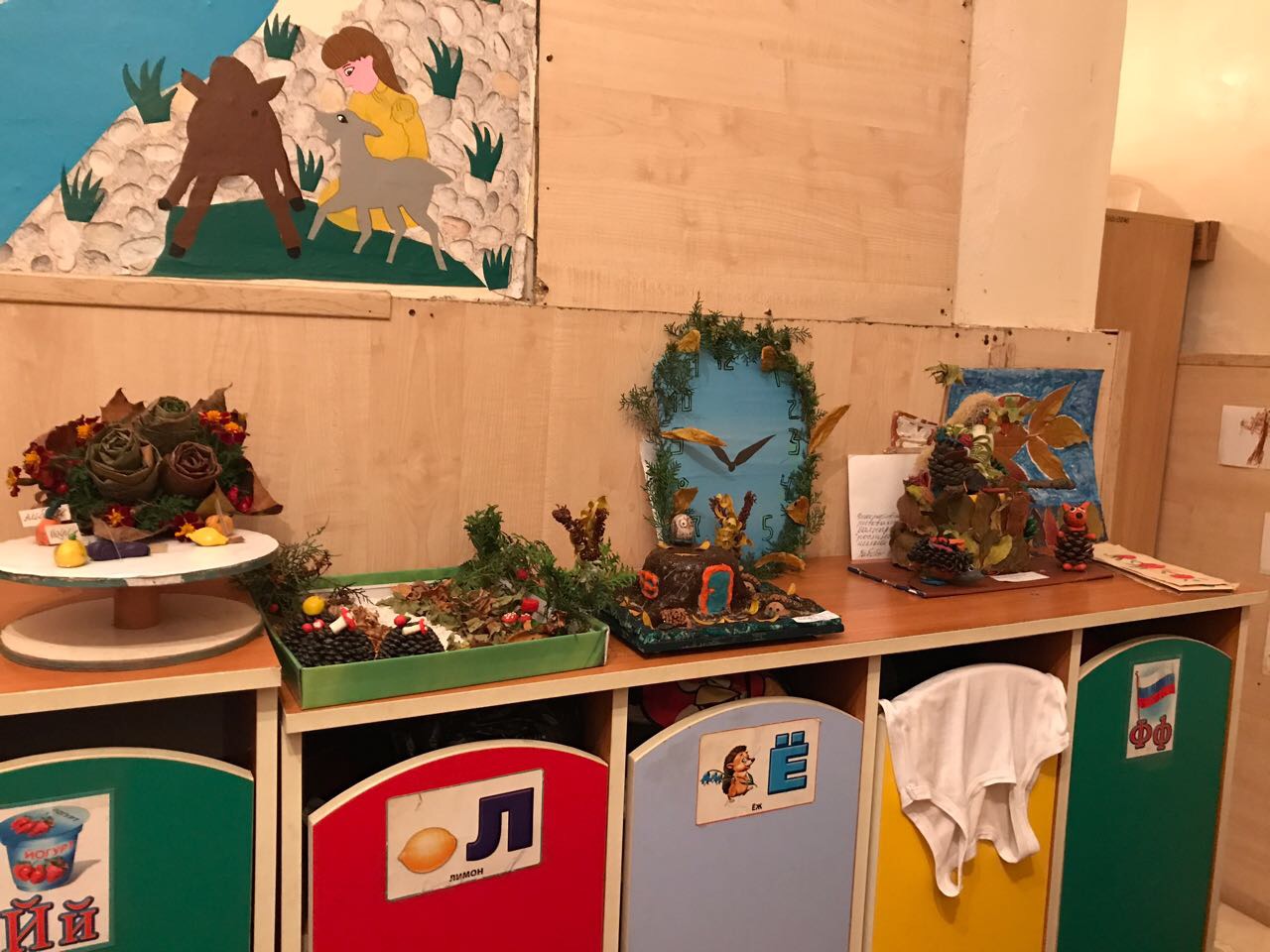 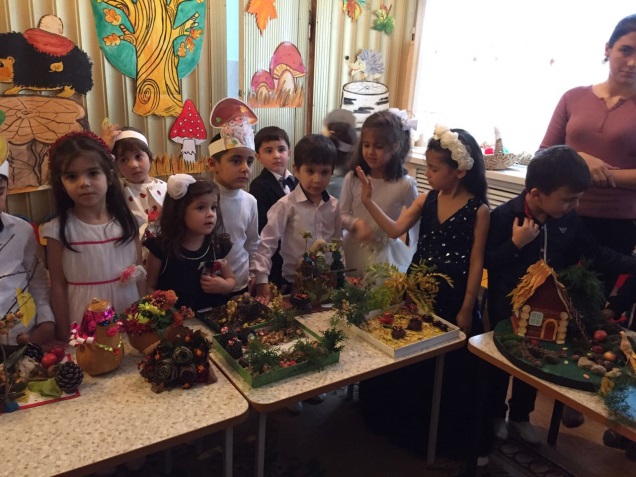 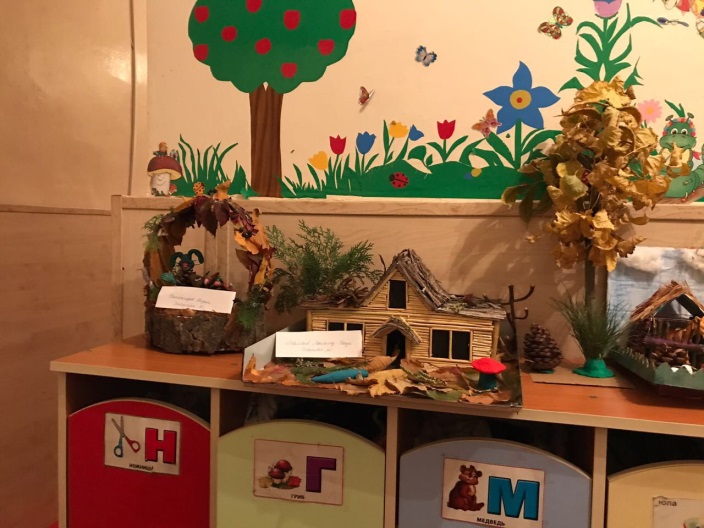 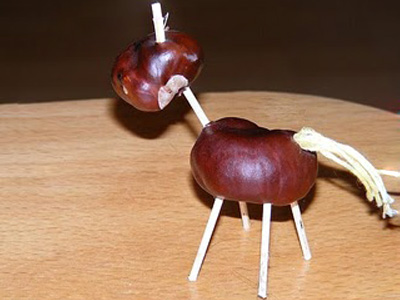 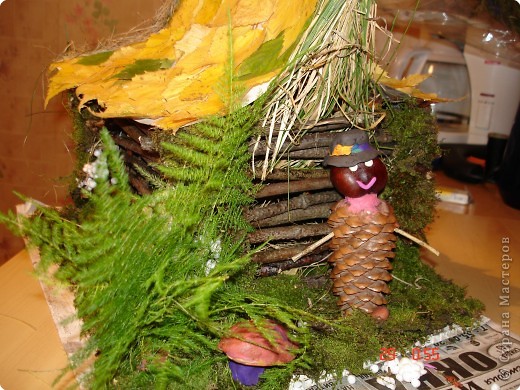 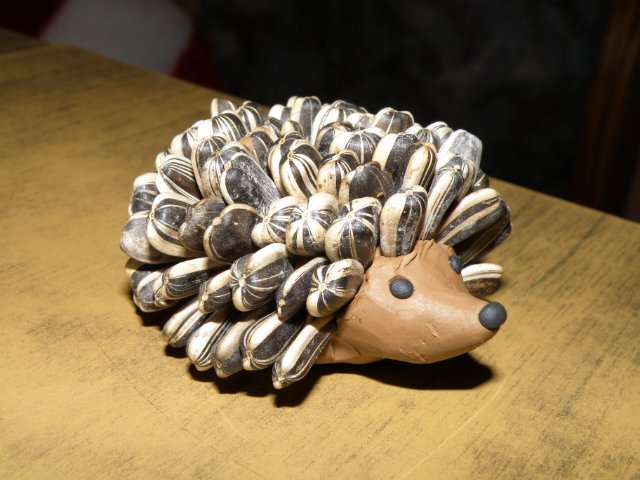 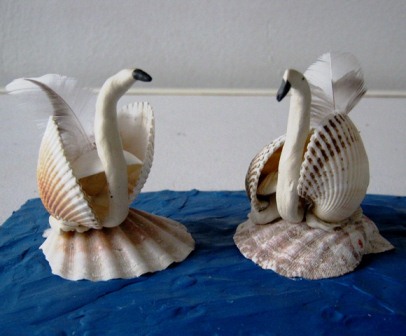 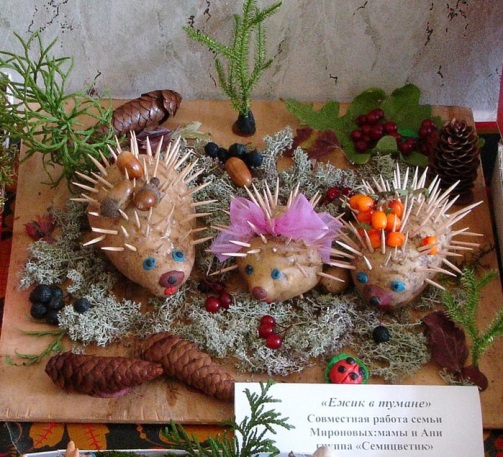 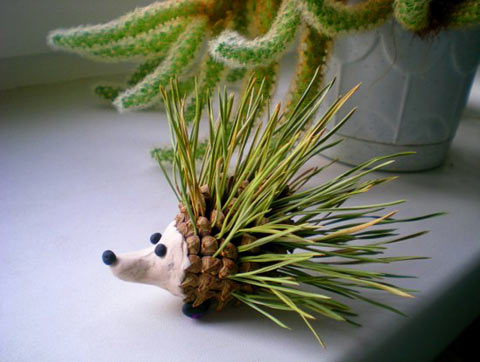 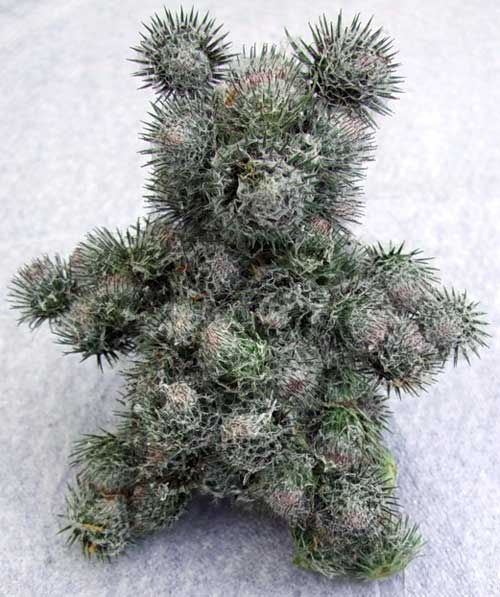 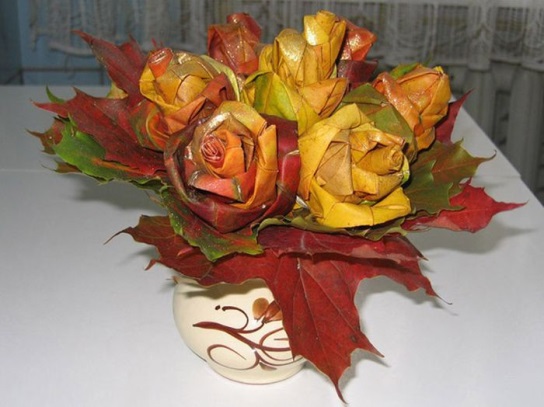 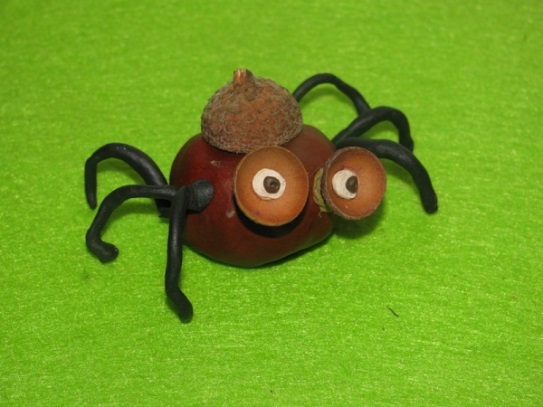    "Зимушка хрустальная"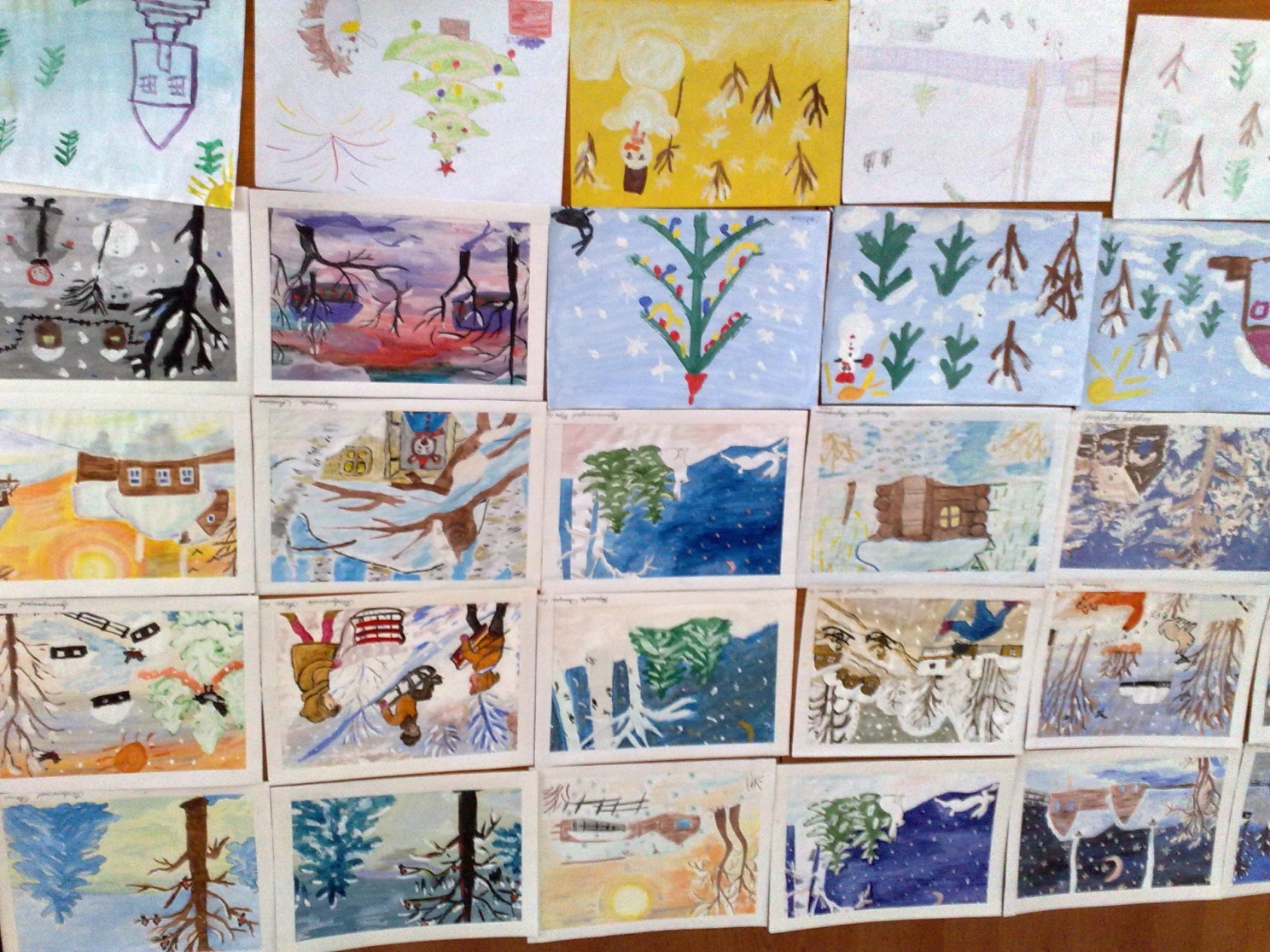 Огород на окне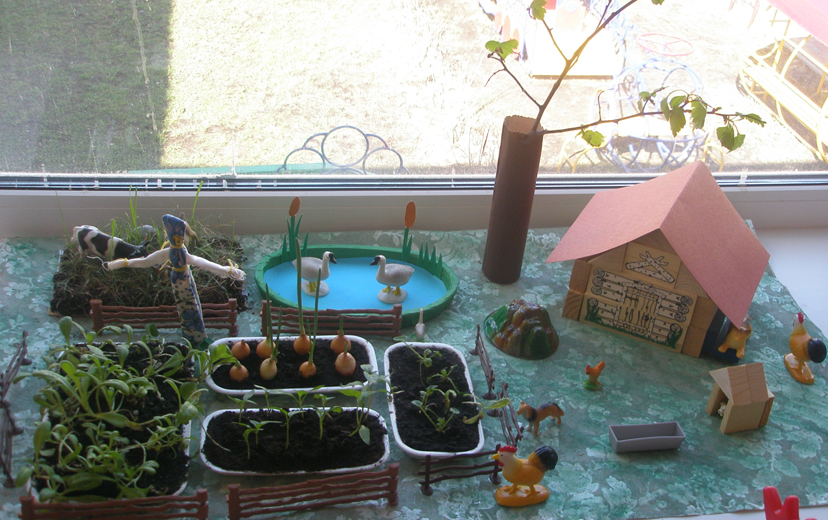 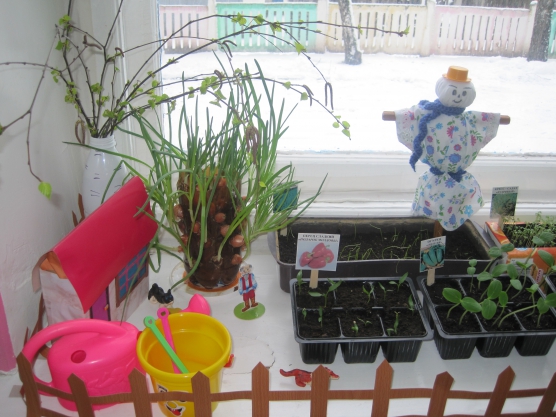 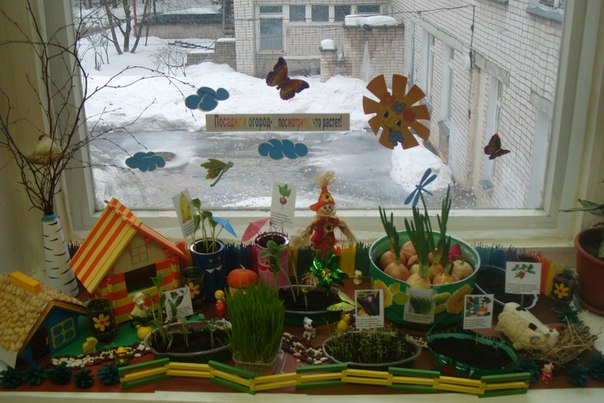 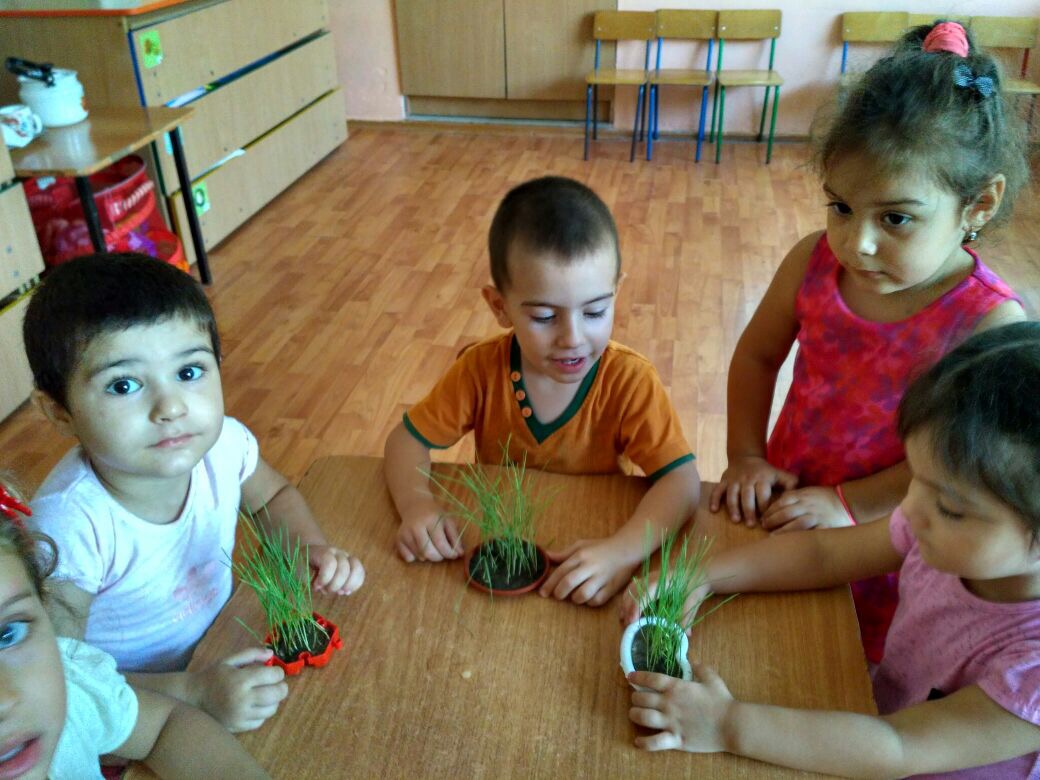 Экологические субботники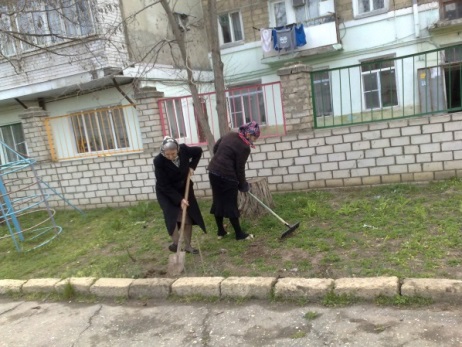 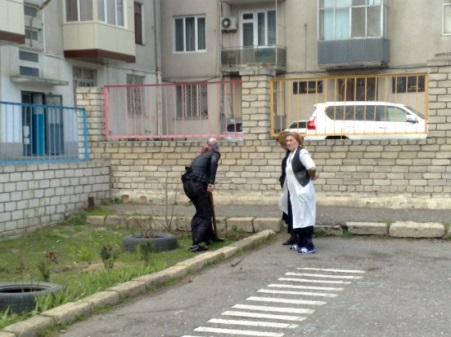 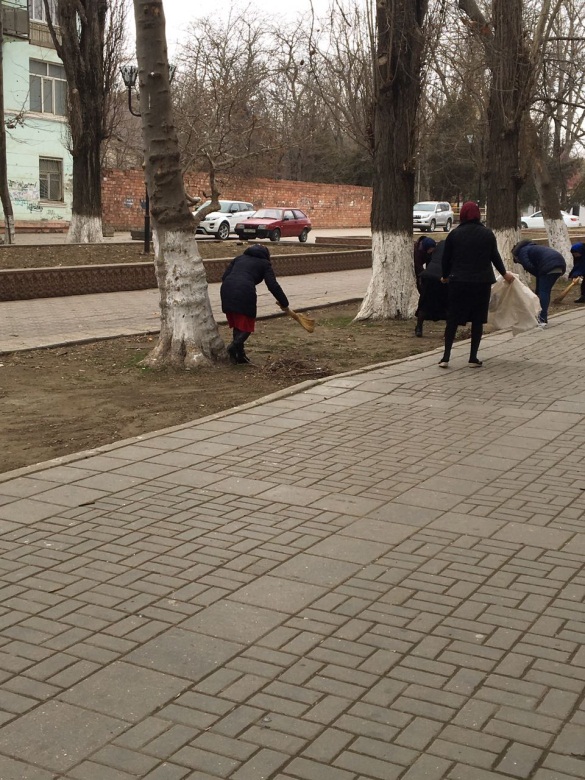 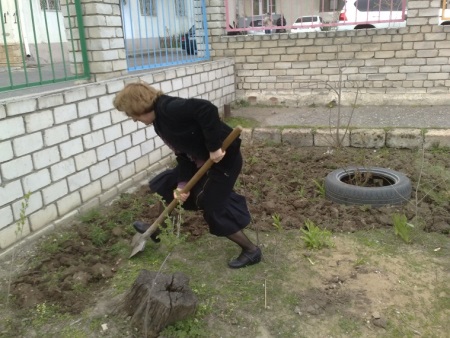 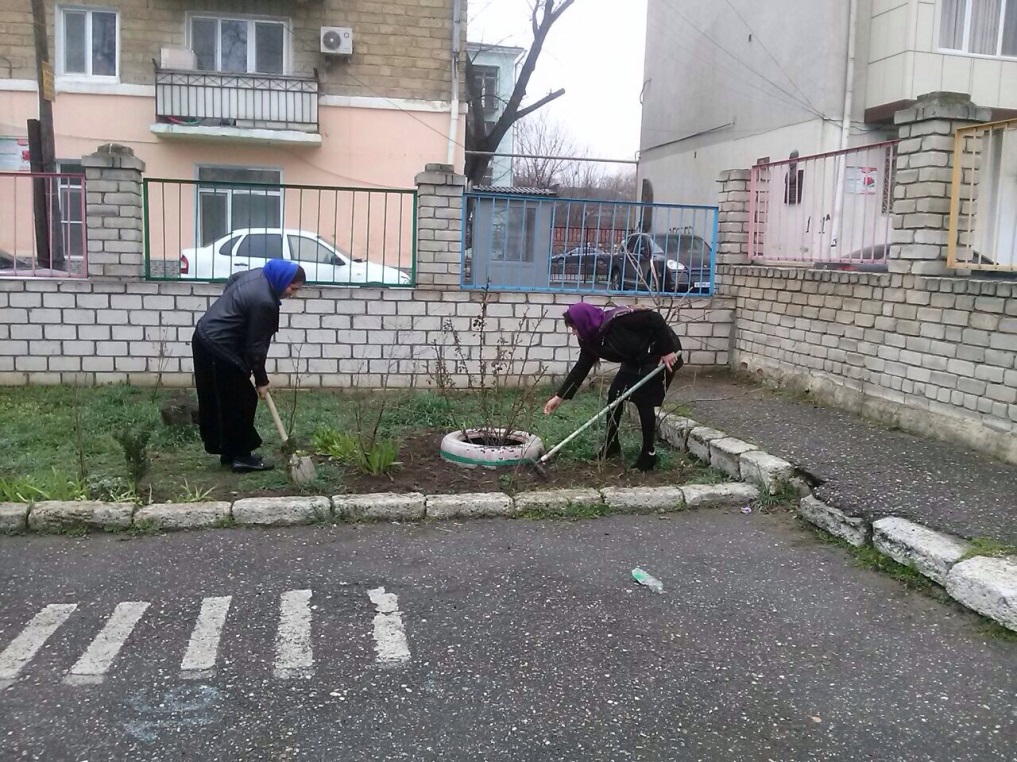 